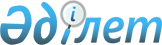 Об утверждении Правил осуществления экспортно-импортного валютного контроля в Республике Казахстан и получения резидентами учетных номеров контрактов по экспорту и импорту
					
			Утративший силу
			
			
		
					Постановление Правления Национального Банка Республики Казахстан от 24 февраля 2012 года № 42. Зарегистрировано в Министерстве юстиции Республики Казахстан 16 апреля 2012 года № 7584. Утратило силу постановлением Правления Национального Банка Республики Казахстан от 30 марта 2019 года № 42 (вводится в действие с 01.07.2019)
      Сноска. Утратило силу постановлением Правления Национального Банка РК от 30.03.2019 № 42 (вводится в действие с 01.07.2019).
      В соответствии с Законами Республики Казахстан от 30 марта 1995 года "О Национальном Банке Республики Казахстан" и от 6 января 2012 года "О внесении изменений и дополнений в некоторые законодательные акты Республики Казахстан по вопросам валютного регулирования и валютного контроля" Правление Национального Банка Республики Казахстан ПОСТАНОВЛЯЕТ:
      1. Утвердить прилагаемые Правила осуществления экспортно- импортного валютного контроля в Республике Казахстан и получения резидентами учетных номеров контрактов по экспорту и импорту.
      2. Признать утратившими силу постановления Правления Национального Банка Республики Казахстан согласно приложению к настоящему постановлению.
      3. Настоящее постановление вводится в действие с 1 июля 2012 года и подлежит официальному опубликованию.
      "СОГЛАСОВАНО"   
      Министерство финансов   
      Республики Казахстан   
      Министр
      Б. Жамишев
      ___ __________ 2012 года Правила
осуществления экспортно-импортного валютного контроля
в Республике Казахстан и получения резидентами
учетных номеров контрактов по экспорту и импорту
1. Общие положения
      1. Правила осуществления экспортно-импортного валютного контроля в Республике Казахстан и получения резидентами учетных номеров контрактов по экспорту и импорту (далее – Правила) разработаны в соответствии с Законом Республики Казахстан от 30 марта 1995 года "О Национальном Банке Республики Казахстан" и Законом Республики Казахстан от 13 июня 2005 года "О валютном регулировании и валютном контроле" (далее – Закон) и определяют порядок осуществления экспортно-импортного валютного контроля, а также условия получения резидентами учетных номеров контрактов по экспорту и импорту (в том числе пороговое значение в отношении суммы контракта, при превышении которого требуется получение учетного номера контракта).
      Экспортно-импортный валютный контроль – это комплекс мер, осуществляемых уполномоченными банками, Национальным Банком Республики Казахстан (далее – Национальный Банк) и другими государственными органами в рамках их компетенции в целях обеспечения выполнения резидентами требования репатриации иностранной и национальной валюты (далее – требование репатриации).
      Порядок осуществления экспортно-импортного валютного контроля включает основные и дополнительные процедуры (частные случаи) контроля исполнения требования репатриации и условия их завершения, обмен информацией по контрактам для целей контроля исполнения требования репатриации, а также переходные положения.
      2. Понятия, применяемые в настоящих Правилах, используются в значениях, указанных в Законе.
      Для целей настоящих Правил используются также следующие термины и понятия:
      1) контракт - валютный договор, предусматривающий экспорт или импорт товаров (работ, услуг);
      2) акт сверки по контракту - акт, составленный банком учетной регистрации контракта и территориальным подразделением органа государственных доходов по результатам сверки движения товаров по контракту;
      3) журнал регистрации контрактов - журнал, который ведется банком учетной регистрации контракта для регистрации контрактов, которым присвоены учетные номера контрактов;
      4) учетная регистрация контракта - присвоение контракту учетного номера контракта с соответствующей отметкой на оригинале или копии контракта, а также ведение учета и предоставление отчетности по исполнению обязательств в рамках контракта;
      5) банк учетной регистрации контракта - уполномоченный банк (его филиал), территориальный филиал Национального Банка (далее - филиал Национального Банка), осуществляющий учетную регистрацию контракта в целях контроля исполнения требования репатриации в рамках контракта;
      6) учетный номер контракта - регистрационный номер, предназначенный для обеспечения учета и отчетности по валютным операциям, присваиваемый банком учетной регистрации контракта, или номер паспорта сделки, оформленного по контракту до введения в действие настоящих Правил;
      7) лицензия - лицензия, выданная Национальным Банком до 31 декабря 2006 года на предоставление резидентом коммерческого кредита нерезиденту;
      8) паспорт сделки - документ, оформленный по контракту для целей контроля исполнения требования репатриации до введения в действие настоящих Правил;
      9) орган государственных доходов - государственный орган Республики Казахстан, в пределах своей компетенции осуществляющий обеспечение поступлений налогов, таможенных платежей и других обязательных платежей в бюджет, реализацию таможенного дела в Республике Казахстан, полномочия по предупреждению, выявлению, пресечению, раскрытию и расследованию преступлений и правонарушений, отнесенных законами Республики Казахстан к ведению этого органа, а также выполняющий иные полномочия, предусмотренные законодательством Республики Казахстан;
      10) срок репатриации - период времени между датой экспорта и датой поступления валюты в оплату экспорта либо между датой платежа и (или) перевода денег по импорту и датой возврата неиспользованного аванса по импорту, в случае неисполнения и (или) неполного исполнения обязательств нерезидентом, либо между датой платежа и (или) перевода денег по импорту и датой импорта, в случае отсутствия в контракте сроков возврата неиспользованного аванса;
      11) экспортер или импортер - резидент Республики Казахстан (юридическое лицо, его филиал, а также индивидуальный предприниматель), заключивший контракт, либо к которому перешло право требования к нерезиденту по контракту.
      Сноска. Пункт 2 в редакции постановления Правления Национального Банка РК от 17.09.2015 № 175 (вводится в действие по истечении десяти календарных дней после дня его первого официального опубликования).

  2. Основные процедуры контроля исполнения требования
репатриации
      3. Уполномоченные банки, а также филиалы Национального Банка осуществляют контроль исполнения требования репатриации по контрактам на сумму свыше пятидесяти тысяч долларов США в эквиваленте, за исключением случаев, указанных в подпунктах 1)-5) и 7) пункта 29 настоящих Правил.
      Если контракт выражен в валюте, отличной от доллара США, и в контракте отсутствует указание на обменный курс по отношению к доллару США, для определения эквивалента суммы контракта в долларах США пересчет осуществляется с использованием рыночного курса обмена валют на дату заключения контракта.
      Если контракт выражен в валюте, отличной от доллара США, сумма неисполненных обязательств нерезидента рассчитывается в валюте контракта с последующим ее пересчетом в доллары США с использованием рыночного курса обмена валют на последнее число месяца истечения срока репатриации по контракту. Пересчет в доллары США суммы неисполненных обязательств резидента для целей снятия контракта с учетной регистрации осуществляется с использованием рыночного курса обмена валют на дату снятия контракта с учетной регистрации.
      Если контракт выражен в валюте, отличной от валюты исполнения обязательств, и сторонами контракта не определен курс пересчета валюты исполнения обязательств в валюту контракта пересчет сумм исполненных обязательств в валюту контракта осуществляется с использованием рыночного курса обмена валют на дату исполнения обязательств.
      4. Срок репатриации указывается по контрактам, требующим получения учетного номера контракта, – в заявлении на получение учетного номера контракта по форме приложения 1 к настоящим Правилам, а по контрактам, не требующим получения учетного номера, – в заявлении произвольной формы. Для контрактов, не требующих получения учетного номера, в случае отсутствия заявления экспортера или импортера с указанием срока репатриации, этот срок принимается равным 180 календарным дням.
      Срок репатриации рассчитывается экспортером или импортером, исходя из условий исполнения обязательств сторонами по контракту в порядке, предусмотренном в приложении 2 к настоящим Правилам, и указывается как количество полных лет и дней.
      5. Срок репатриации изменяется путем указания в заявлении произвольной формы нового срока репатриации в следующих случаях:
      1) если ранее указанный экспортером или импортером срок репатриации не соответствует условиям контракта и (или) рассчитан без учета норм настоящих Правил;
      2) наличия следующих документов, которыми подтверждается наступление обстоятельств, влияющих на сроки и условия исполнения обязательств сторонами по контракту:
      изменения и (или) дополнения в контракт;
      решения судебного или иного государственного органа, арбитража;
      документа уполномоченного органа иностранного государства, свидетельствующего о том, что нерезидент находится на стадии ликвидации или проходит процедуру банкротства;
      3) возникновения обстоятельств непреодолимой силы, влияющих на изменение сроков и условий исполнения обязательств сторонами по контракту.
      При возникновении обстоятельств непреодолимой силы, отсутствии в решении судебного или иного государственного органа, арбитража сроков исполнения обязательств нерезидентом по контракту либо отсутствии в документе уполномоченного органа иностранного государства сроков окончания процесса ликвидации нерезидента или признания нерезидента банкротом срок репатриации продлевается на срок не более трех лет.
      Сноска. Пункт 5 в редакции постановления Правления Национального Банка РК от 17.09.2015 № 175 (вводится в действие по истечении десяти календарных дней после дня его первого официального опубликования).


       6. Для целей контроля исполнения требования репатриации датой экспорта или импорта товаров (работ, услуг) считается:
      1) при перемещении товаров через таможенную границу Евразийского экономического союза (далее – Союз) – дата выпуска товаров, указанная в декларации на товары, подтверждающей помещение товара под таможенную процедуру, учитываемую в таможенной статистике внешней торговли в качестве экспорта или импорта;
      2) при перемещении товаров внутри таможенной территории Союза:
      для импорта – дата принятия на учет товара, указанная в заявлении о ввозе товаров и уплате косвенных налогов (далее – заявление о ввозе товаров), имеющем подтверждение об уплате косвенных налогов или освобождения от налога на добавленную стоимость (далее – НДС) и (или) акцизов;
      для экспорта – дата счета-фактуры, указанная в заявлении о ввозе товаров, имеющем подтверждение об уплате косвенных налогов или освобождения от НДС и (или) акцизов;
      3) в остальных случаях:
      дата выпуска товаров, указанная в декларации на товары, подтверждающей помещение товара под таможенную процедуру, учитываемую в таможенной статистике взаимной торговли в качестве экспорта или импорта (когда предусмотрено оформление декларации на товары);
      дата подписания (принятия) документов, подтверждающих передачу товаров, выполнение работ (оказание услуг);
      дата выставления счета-фактуры, инвойса за фактически переданные товары, выполненные работы (оказанные услуги);
      дата начала исполнения обязательств в соответствии с условиями контракта, не предусматривающего подписание (принятие) документов, подтверждающих выполнение работ (оказание услуг), и выставление счета-фактуры, инвойса за фактически выполненные работы (оказанные услуги).
      Сноска. Пункт 6 в редакции постановления Правления Национального Банка РК от 29.02.2016 № 82 (вводится в действие с 01.07.2016).


       7. Для целей настоящих Правил документами валютного контроля являются документы, поступающие в бумажном или электронном виде в уполномоченный банк или филиал Национального Банка при осуществлении контроля исполнения требования репатриации. К таким документам относятся:
      1) заявление на получение учетного номера контракта по форме, установленной приложением 1 к настоящим Правилам, или произвольной формы по контрактам, не требующим получения учетного номера контракта;
      2) контракт (оригинал или его копия) с отметкой о присвоении учетного номера для контрактов, подлежащих учетной регистрации;
      3) документы, подтверждающие:
      изменение сроков и условий исполнения обязательств или сторон по контракту;
      исполнение обязательств по контракту (включая документы, подтверждающие выполнение работ (оказание услуг) или движение товаров внутри таможенной территории Союза для экспорта или импорта);
      соответствие банковского счета экспортера или импортера в иностранном банке счетам, указанным в подпункте 4) пункта 2 статьи 12 Закона;
      4) выписки о движении денег по банковским счетам в иностранных банках, платежные и иные документы, подтверждающие и идентифицирующие платежи и (или) переводы с банковских счетов в иностранных банках;
      5) лицензия, регистрационное свидетельство, свидетельство об уведомлении, паспорт сделки;
      6) акт сверки по контракту;
      7) информация о движении товаров по контрактам с учетным номером контракта, направленная в порядке, предусмотренном пунктами 49, 49-1, 49-2 и 53 настоящих Правил;
      8) информация территориального подразделения органа государственных доходов о наличии декларации на товары в информационной системе органа государственных доходов Республики Казахстан.
      Копии документов валютного контроля, предоставляемые экспортером или импортером, по требованию уполномоченного банка или филиала Национального Банка заверяются печатью (при ее наличии) и (или) подписью уполномоченного лица экспортера или импортера. При электронном документообороте электронные копии документов, предоставляемые экспортером или импортером, заверяются электронной цифровой подписью экспортера или импортера.
      Копии документов валютного контроля на иностранном языке по требованию уполномоченного банка или филиала Национального Банка представляются с приложением перевода на государственный или русский языки, заверенного печатью (при ее наличии) и (или) подписью уполномоченного лица экспортера или импортера.
      Предоставляемые экспортерами или импортерами документы, исходящие от организаций и учреждений иностранного государства, принимаются к рассмотрению при наличии консульской легализации, если иное не предусмотрено законодательством Республики Казахстан или международным договором, участниками которого являются Республика Казахстан и государство, от организаций и (или) учреждений которого исходят документы.
      Сноска. Пункт 7 в редакции постановления Правления Национального Банка РК от 17.09.2015 № 175 (вводится в действие по истечении десяти календарных дней после дня его первого официального опубликования); с изменениями, внесенными постановлением Правления Национального Банка РК от 29.02.2016 № 82 (вводится в действие с 01.07.2016); от 08.08.2016 № 184 (вводится в действие по истечении десяти календарных дней после дня его первого официального опубликования).


       8. Документами, подтверждающими движение товаров внутри таможенной территории Союза для экспорта или импорта, являются:
      1) в случае перемещения товаров внутри таможенной территории Союза – заявление о ввозе товаров, принятое налоговыми органами Союза и имеющее подтверждение об уплате косвенных налогов или освобождения от налогообложения НДС и (или) акцизов;
      2) в остальных случаях:
      декларация на товары, подтверждающая помещение товара под таможенную процедуру, учитываемую в таможенной статистике взаимной торговли в качестве экспорта или импорта;
      акт, подтверждающий передачу товаров и (или) выполнение работ (оказание услуг), в произвольной форме;
      счета-фактуры, инвойсы за фактически переданные товары, выполненные работы (оказанные услуги).
      Сноска. Пункт 8 в редакции постановления Правления Национального Банка РК от 29.02.2016 № 82 (вводится в действие с 01.07.2016).


       9. Для целей настоящих Правил под перемещением товаров через границу Республики Казахстан для экспорта или импорта понимается:
      перемещение товаров с территории (на территорию) Республики Казахстан на территорию (с территории) другого государства-члена Союза, учитываемое в статистике взаимной торговли в качестве экспорта или импорта;
      перемещение через таможенную границу Союза товаров, помещенных под одну из таможенных процедур, учитываемых в таможенной статистике внешней торговли в качестве экспорта или импорта.
      Сноска. Пункт 9 в редакции постановления Правления Национального Банка РК от 17.09.2015 № 175 (вводится в действие по истечении десяти календарных дней после дня его первого официального опубликования).


       10. Экспортер или импортер, в случае возникновения обстоятельств, влияющих на сроки и условия исполнения обязательств сторонами по контракту, представляет подтверждающие документы в уполномоченный банк или филиал Национального Банка, осуществляющий контроль исполнения требования репатриации по контракту.
      Документы представляются при их наличии не позднее последнего числа месяца истечения срока репатриации, в котором сумма неисполненных нерезидентом обязательств перед экспортером или импортером превысила пятьдесят тысяч долларов США в эквиваленте.
      При получении платежа по векселю или передаче прав требований по векселю третьему лицу экспортер или импортер представляет в уполномоченный банк или филиал Национального Банка, осуществляющий контроль исполнения требования репатриации по контракту, подтверждающие документы в течение десяти календарных дней после даты платежа по векселю или передачи прав требований.
      При осуществлении третьим лицом-нерезидентом платежей и (или) переводов денег по контракту импортер представляет в уполномоченный банк или филиал Национального Банка, осуществляющий контроль исполнения требования репатриации по контракту, информацию по этим платежам и (или) переводам денег с указанием наименования или фамилии, имени третьего лица- нерезидента, страны нерезидента, даты, суммы и валюты платежа не позднее ста восьмидесяти календарных дней после даты проведения платежа и (или) перевода денег.
      При движении товаров для экспорта или импорта по контракту с учетным номером контракта внутри таможенной территории Союза экспортер или импортер представляет в уполномоченный банк или филиал Национального Банка, осуществляющий контроль исполнения требования репатриации по контракту, копию заявления о ввозе товаров не позднее девяноста календарных дней после даты импорта товаров, за исключением случаев представления документов согласно пунктам 11 и 12 настоящих Правил, и не позднее ста восьмидесяти календарных дней после даты экспорта.
      Сноска. Пункт 10 в редакции постановления Правления Национального Банка РК от 17.09.2015 № 175 (вводится в действие по истечении десяти календарных дней после дня его первого официального опубликования); с изменением, внесенным постановлением Правления Национального Банка РК от 29.02.2016 № 82 (вводится в действие с 01.07.2016).


       11. Если срок репатриации истек, а сумма неисполненных нерезидентом обязательств по контракту перед экспортером или импортером превысила пятьдесят тысяч долларов США в эквиваленте, уполномоченный банк не позднее пятого числа месяца, следующего за месяцем истечения срока репатриации, направляет запрос (в письменной форме либо с использованием электронной цифровой подписи) в адрес экспортера или импортера о представлении документов, которые подтверждают обстоятельства, влияющие на сроки и условия исполнения обязательств нерезидентом по контракту или исполнение обязательств нерезидентом по контракту.
      В случае непредставления экспортером или импортером документов, подтверждающих продление срока репатриации или исполнение обязательств нерезидентом по контракту, уполномоченный банк направляет информацию в Национальный Банк в соответствии с пунктом 51 настоящих Правил.
      12. Филиал Национального Банка направляет письменный запрос в адрес экспортера или импортера о представлении информации и подтверждающих документов об обстоятельствах, влияющих на сроки и условия исполнения обязательств нерезидентом по контракту, а также документов, подтверждающих исполнение обязательств нерезидентом по контракту, в случаях:
      1) истечения срока репатриации по контракту, по которому филиал Национального Банка является банком учетной регистрации контракта, если сумма неисполненных нерезидентом обязательств перед экспортером или импортером превысила пятьдесят тысяч долларов США в эквиваленте;
      2) получения от уполномоченного банка информации в соответствии с пунктом 51 настоящих Правил.
      13. Запрошенные согласно пункту 11 и 12 настоящих Правил документы (при наличии) и информация предоставляются экспортером или импортером в письменном виде в течение десяти календарных дней со дня получения запроса.
      14. Филиал Национального Банка на основании документов и информации, представленных экспортером или импортером в соответствии с пунктами 10, 12 и 13 настоящих Правил, рассматривает вопрос о наличии в действиях экспортера или импортера состава административного правонарушения или признаков уголовно-наказуемого деяния. При наличии признаков уголовно наказуемого деяния филиал Национального Банка направляет информацию в правоохранительные органы в соответствии с их полномочиями, установленными законами Республики Казахстан.
      15. Платежи и (или) переводы денег по контракту, подлежащему учетной регистрации, за исключением предусмотренных настоящими Правилами случаев, осуществляются банком учетной регистрации контракта.
      При проведении платежей и (или) переводов денег по контракту, подлежащему учетной регистрации, экспортер или импортер указывает в платежных документах реквизиты контракта и учетный номер контракта.
      Для идентификации поступающих сумм экспортер или импортер уведомляет нерезидента о необходимости указания в платежных документах на перечисление денег в пользу экспортера или импортера реквизитов контракта и его учетного номера. 
      16. При проведении платежа и (или) перевода денег по контракту, подлежащему контролю исполнения требования репатриации, уполномоченный банк проверяет наличие в платежном документе реквизитов контракта и наличие учетного номера контракта для контрактов, подлежащих учетной регистрации.
      Если в платежном документе экспортера или импортера неверно указаны или отсутствуют реквизиты контракта или учетного номера контракта (для контрактов, подлежащих учетной регистрации), то уполномоченный банк отказывает в проведении платежа и (или) перевода денег.
      Если в платежном документе по поступившему в пользу экспортера или импортера платежу и (или) переводу денег по контрактам, подлежащим учетной регистрации, неверно указаны или отсутствуют реквизиты контракта или учетного номера контракта, то зачисление денег производится уполномоченным банком на основании письменного подтверждения экспортером или импортером реквизитов контракта или учетного номера контракта.
      Несоблюдение сроков репатриации не является основанием для отказа уполномоченным банком в проведении платежа и (или) перевода денег.
      Платеж и (или) перевод денег по контрактам, по которым до введения в действие настоящих Правил были оформлены паспорта сделок, осуществляется уполномоченным банком после проставления учетного номера контракта в порядке, установленном в пункте 54 настоящих Правил.
      17. В случае отсутствия в платежном документе необходимых данных для учета поступивших денег по контракту, уполномоченный банк зачисляет их на счет хранения указаний отправителя, предварительно письменно уведомив экспортера или импортера о необходимости идентификации поступивших сумм.
      Экспортер или импортер письменно информирует уполномоченный банк о характере поступившей суммы с указанием реквизитов контракта и его учетного номера (для контрактов, подлежащих учетной регистрации).
      Если в течение 180 календарных дней поступившие деньги не будут идентифицированы по реквизитам контракта или учетному номеру контракта либо экспортером или импортером не будут выполнены иные действия по предоставлению документов и информации, предусмотренных валютным законодательством Республики Казахстан, уполномоченный банк возвращает отправителю такое указание без исполнения.
      18. При поступлении денег по контракту, подлежащему учетной регистрации, в другой уполномоченный банк, последний зачисляет деньги на банковский счет экспортера или импортера и на основании указания экспортера или импортера осуществляет перевод поступивших денег в банк учетной регистрации контракта. К платежному документу на перевод денег в банк учетной регистрации контракта экспортер или импортер прилагает копию листа контракта, на котором указаны учетный номер контракта и дата его присвоения. 
      19. Если валюта платежа и (или) перевода денег не совпадает с валютой контракта, уполномоченный банк учитывает поступившую сумму в валюте контракта:
      1) в соответствии с курсом пересчета валюты платежа и (или) перевода денег в валюту контракта, определенным сторонами контракта;
      2) в соответствии с рыночным курсом обмена валют на дату платежа и (или) перевода денег, если сторонами контракта не определен курс пересчета валюты платежа и (или) перевода денег в валюту контракта.
      20. При таможенной очистке товаров уполномоченное должностное лицо территориального подразделения органа государственных доходов по контракту, требующему присвоение учетного номера контракта в соответствии с настоящими Правилами, сверяет учетный номер контракта, заявленный в декларации на товары, с полученной в соответствии с пунктом 48 настоящих Правил информацией об учетном номере контракта, присвоенном банком учетной регистрации данному контракту.
      Сноска. Пункт 20 в редакции постановления Правления Национального Банка РК от 29.02.2016 № 82 (вводится в действие с 01.07.2016).

  3. Условия получения резидентами учетных номеров контрактов
      21. Контракт подлежит учетной регистрации:
      1) в уполномоченном банке, обслуживающем банковский счет экспортера или импортера, - по контрактам, по которым платежи и (или) переводы денег осуществляются с использованием банковских счетов экспортера или импортера в уполномоченном банке;
      2) в филиале Национального Банка по месту нахождения экспортера или импортера - по контрактам, по которым все платежи и (или) переводы денег осуществляются с использованием банковских счетов экспортера или импортера в иностранном банке, предусмотренных в подпункте 4) пункта 2 статьи 12 Закона;
      3) в уполномоченном банке - по контрактам, по которым уполномоченный банк является экспортером или импортером.
      22. Получение учетного номера контракта осуществляется экспортером или импортером до проведения платежей и (или) переводов денег по контракту и (или) до перемещения по контракту товаров через границу Республики Казахстан для экспорта или импорта. 
      23. Учетный номер контракта присваивается отдельно каждому контракту, по которому стоимость поставляемых товаров на дату его заключения превышает пятьдесят тысяч долларов США в эквиваленте, в следующих случаях:
      1) перемещения товаров через границу Республики Казахстан для экспорта или импорта, в том числе в рамках контракта на выполнение работ, оказание услуг или по контракту лизинга на срок свыше одного года;
      2) изменения таможенной процедуры на таможенную процедуру экспорта либо выпуска для внутреннего потребления в отношении товаров, ранее помещенных под другую таможенную процедуру, в связи с переходом права собственности на эти товары от резидента к нерезиденту либо от нерезидента к резиденту;
      3) перехода на обслуживание контракта в уполномоченный банк, не являющийся банком учетной регистрации контракта, в том числе в случае приостановления либо лишения лицензии банка учетной регистрации контракта на проведение банковских и иных операций, и отсутствия оснований для снятия контракта с учетной регистрации;
      4) установленных в пункте 38 настоящих Правил.
      24. Экспортер или импортер для получения учетного номера контракта представляет:
      1) заявление на получение учетного номера контракта по форме, установленной приложением 1 к настоящим Правилам;
      2) оригинал или копию контракта.
      25. Работник банка учетной регистрации контракта в течение двух рабочих дней со дня подачи экспортером или импортером документов, указанных в пункте 24 настоящих Правил, регистрирует контракт в журнале регистрации контрактов по форме, установленной приложением 3 к настоящим Правилам, и указывает учетный номер контракта и дату его присвоения на первом или последнем листе оригинала или копии контракта, заверяя своей подписью и печатью банка учетной регистрации контракта (при ее наличии).
      При электронном документообороте работник банка учетной регистрации контракта присваивает электронной копии контракта учетный номер с заверением электронной цифровой подписью.
      Сноска. Пункт 25 с изменением, внесенным постановлением Правления Национального Банка РК от 17.09.2015 № 175 (вводится в действие по истечении десяти календарных дней после дня его первого официального опубликования).


       26. Уполномоченный банк или филиал Национального Банка отказывает в получении учетного номера контракта в случаях: 
      1) наличия в контракте условий, противоречащих требованиям валютного законодательства Республики Казахстан, в том числе отсутствия в контракте сроков исполнения обязательств нерезидентом;
      2) несоответствия подписи и (или) печати (при ее наличии) экспортера или импортера в заявлении на получение учетного номера контракта по форме, установленной приложением 1 к настоящим Правилам, образцу подписи и печати (при ее наличии) в документе с образцами подписей и оттиска печати по банковскому счету экспортера или импортера.
      Сноска. Пункт 26 с изменением, внесенным постановлением Правления Национального Банка РК от 17.09.2015 № 175 (вводится в действие по истечении десяти календарных дней после дня его первого официального опубликования).


       27. В случае внесения изменений и (или) дополнений в контракт, влияющих на сроки и условия исполнения обязательств сторон по контракту, сумму и валюту контракта, экспортер или импортер представляет в банк учетной регистрации контракта подтверждающие документы в сроки, предусмотренные в пункте 10 настоящих Правил. 
      28. Банк учетной регистрации контракта ведет дело по каждому экспортеру или импортеру в разрезе учетных номеров контрактов, формируемое из копий документов валютного контроля по мере их поступления. Допускается ведение дел в электронной форме.
      29. Присвоение учетного номера контракту не требуется:
      1) при перемещении Национальным Банком или уполномоченными банками наличных денег через границу Республики Казахстан;
      2) при вывозе Национальным Банком или уполномоченными банками драгоценных металлов для размещения на своих металлических счетах в иностранных банках;
      3) при ввозе Национальным Банком или уполномоченными банками драгоценных металлов на территорию Республики Казахстан;
      4) для контрактов, оплата по которым производится за счет государственных внешних займов Республики Казахстан или внешних займов, обеспеченных гарантией Республики Казахстан;
      5) для контрактов, заключенных государственными учреждениями и государственными предприятиями Республики Казахстан, осуществляющими платежи и (или) переводы денег через подразделения (ведомства) государственных органов;
      6) для контрактов, заключенных с нерезидентами и не предусматривающих перемещение товаров через границу Республики Казахстан для экспорта или импорта;
      7) при перемещении товаров по контрактам, не предусматривающим возникновение денежного обязательства.
      30. Если оплата производится с использованием переводного аккредитива в пользу экспортера (торгового посредника) и грузоотправителя-резидента, то учетный номер присваивается контракту в обслуживающем экспортера банке учетной регистрации контракта, который выступает в качестве переводящего банка по переводному аккредитиву.
      Выручка в оплату экспорта товаров считается поступившей в полном объеме:
      1) если сумма поступлений на банковские счета обоих бенефициаров (экспортера и грузоотправителя) соответствует условиям контракта. При этом в информации о поступлении выручки от экспорта указывается вся сумма, поступившая по аккредитиву в уполномоченный банк до ее распределения между первым бенефициаром-экспортером и вторым бенефициаром- грузоотправителем;
      2) если сумма поступлений на банковский счет второго бенефициара равна сумме контракта за вычетом суммы, подлежащей поступлению на банковский счет первого бенефициара (в случае, когда первый бенефициар по первому требованию переводящего банка не представил взамен счета (инвойса) второго бенефициара свой счет (инвойс) и оплата по аккредитиву осуществлена банком-эмитентом в пользу второго бенефициара). 4. Дополнительные процедуры контроля исполнения требования
репатриации (частные случаи)
      31. Контроль исполнения требования репатриации по контракту, по которому платежи и (или) переводы денег осуществляются с использованием банковских счетов, открытых как в уполномоченном банке, так и в иностранном банке, осуществляется:
      уполномоченным банком в части платежей и (или) переводов денег, осуществленных через уполномоченный банк;
      филиалом Национального Банка в части платежей и (или) переводов денег по банковским счетам в иностранных банках, указанных в подпункте 4) пункта 2 статьи 12 Закона, на основании предоставленных экспортером или импортером документов и информации.
      Суммы платежей и (или) переводов денег, осуществленных с использованием банковских счетов в иностранных банках, учитываются уполномоченным банком на основании информации о таких платежах и (или) переводах денег, предоставленной экспортером или импортером филиалу Национального Банка. Экспортер или импортер предоставляет уполномоченному банку копию такой информации с отметкой филиала Национального Банка о ее принятии.
      32. При переходе на обслуживание в другой банк экспортер или импортер предоставляет в банк предыдущей учетной регистрации контракта:
      1) заявление произвольной формы о снятии контракта с учетной регистрации в связи с переходом на обслуживание контракта в другой банк;
      2) письменное согласие на передачу информации о движении денег и товаров по контракту в другой банк учетной регистрации контракта по его запросу.
      Экспортер или импортер в течение пяти рабочих дней со дня подачи заявления о снятии контракта с учетной регистрации получает учетный номер контракта в банке новой учетной регистрации контракта в порядке, установленном главой 3 настоящих Правил.
      Банк новой учетной регистрации контракта в течение пяти рабочих дней со дня присвоения нового учетного номера контракту на основании письменного согласия экспортера или импортера направляет в банк предыдущей учетной регистрации контракта извещение о присвоении нового учетного номера контракту и письменный запрос о предоставлении информации о движении денег и товаров по данному контракту.
      Банк предыдущей учетной регистрации контракта в течение пяти рабочих дней со дня получения указанного извещения и письменного запроса снимает контракт с учетной регистрации и предоставляет имеющуюся информацию о движении денег и товаров по контракту, включающую реквизиты документа органа государственных доходов (номер и дата декларации на товары или заявления о ввозе товаров), с указанием принятой по нему в зачет суммы, и снятии контракта с учетной регистрации банку новой учетной регистрации контракта.
      Банк новой учетной регистрации после получения от банка предыдущей учетной регистрации контракта информации о движении товаров и на основании письменного согласия экспортера или импортера при необходимости посредством информационной системы направляет в Национальный Банк запрос на получение имеющейся информации по движению товаров по контракту по форме, установленной приложением 3-1 к настоящим Правилам, с указанием реквизитов экспортера или импортера и предыдущего учетного номера контракта на получение имеющейся в Национальном Банке информации по движению товаров по данному контракту.
      Национальный Банк посредством информационной системы направляет банку новой учетной регистрации, инициировавшему запрос, имеющуюся информацию по движению товаров по принятому банком новой учетной регистрации на валютный контроль контракту, согласно пунктам 49 и 49-1 к настоящим Правилам.
      При выявлении расхождений полученной от банка предыдущей учетной регистрации информации по движению товаров по контракту с информацией, полученной от Национального Банка, банк новой учетной регистрации в целях устранения расхождений осуществляет сверку с банком предыдущей учетной регистрации.
      Банк предыдущей учетной регистрации контракта не проводит платежи и (или) переводы денег по контракту после снятия контракта с учетной регистрации.
      В случае изменения банка учетной регистрации контракта путем перехода на обслуживание из одного филиала уполномоченного банка в другой филиал уполномоченного банка, снятие контракта с учетной регистрации не осуществляется. При этом филиал уполномоченного банка, обслуживавший экспортера или импортера по данному контракту, в течение пяти рабочих дней со дня подачи экспортером или импортером заявления, передает все документы и информацию по контракту в филиал уполномоченного банка, принимающий данный контракт на валютный контроль.
      Сноска. Пункт 32 в редакции постановления Правления Национального Банка РК от 29.02.2016 № 82 (вводится в действие с 01.07.2016).


       33. Допускается осуществление платежей и (или) переводов денег по контракту в различных филиалах уполномоченного банка, а также присвоение учетных номеров контрактов операционными залами уполномоченного банка (его филиала), имеющими различное место нахождения при наличии:
      1) интегрированной автоматизированной информационной системы, позволяющей:
      производить обмен между уполномоченным банком и его филиалом информацией об открытии банковского счета экспортеру или импортеру и проведенным платежам и (или) переводам денег по контракту не позднее операционного дня открытия банковского счета или проведения платежа и (или) перевода денег;
      иметь доступ к информации о движении товаров по контракту, предоставленной в установленном настоящими Правилами порядке, не позднее операционного дня получения уполномоченным банком указанной информации;
      иметь сводную информацию в целом по уполномоченному банку по контрактам с учетным номером не позднее операционного дня присвоения учетного номера контракту уполномоченным банком (его филиалами);
      иметь доступ к актуальному электронному делу по экспорту или импорту;
      2) внутренних правил, регламентирующих процедуры:
      проведения валютных операций по поручениям экспортера или импортера;
      доведения уполномоченным банком до своих филиалов информации о движении товаров по контракту;
      осуществления уполномоченным банком в рамках системы управления рисками оценки, измерения, контроля и мониторинга рисков, связанных с осуществлением филиалом уполномоченного банка функций агентов валютного контроля и доступом филиалов уполномоченных банков к информации о движении денег и товаров по контрактам;
      3) возможности ведения журнала регистрации контрактов, обеспечивающего последовательное присвоение учетных номеров контрактам по уполномоченному банку (его филиалу), и дел по экспорту или импорту в электронном виде.
      34. Если поступившие деньги не зачислены на банковский счет экспортера или импортера по причине приостановления либо лишения банка учетной регистрации контракта лицензии на проведение банковских и иных операций, то для целей контроля поступления экспортной выручки либо возврата ранее переведенных денег по контракту по импорту на корреспондентский счет банка учетной регистрации контракта допускается принятие в качестве документа, подтверждающего поступление денег в пользу экспортера или импортера, справки ликвидационной комиссии банка учетной регистрации контракта о поступлении на корреспондентский счет ликвидируемого банка учетной регистрации контракта денег, идентифицированных по конкретному учетному номеру контракта.
      35. Участие резидента в качестве третьего лица-плательщика по контракту возможно в следующих случаях:
      1) предоставления третьим лицом-резидентом займа нерезиденту;
      2) осуществления платежей и (или) переводов денег по контракту третьим лицом-резидентом в рамках договора о совместной деятельности либо агентского договора, заключенных между импортером и третьим лицом-резидентом;
      3) зачета требований экспортера к нерезиденту и нерезидента к третьему лицу-резиденту;
      4) финансирования третьими лицами приобретения товаров (работ, услуг) и иных сделок, а также исполнение третьими лицами обязательств должника перед кредитором, в результате которых возникает обязанность лица, за которого исполнено обязательство, по возврату денег и иного имущества с вознаграждением или без такового лицу, предоставившему такое финансирование и (или) осуществившему такое исполнение.
      36. Если контракт подлежит учетной регистрации, уполномоченный банк, обслуживающий резидента, выступающего в качестве третьего лица по контракту, (далее – банк третьего лица) осуществляет платеж и (или) перевод денег только после присвоения контракту учетного номера контракта уполномоченным банком, обслуживающим экспортера или импортера.
      Банк третьего лица в течение трех рабочих дней со дня осуществления третьим лицом-резидентом платежа и (или) перевода денег на основании письменного согласия третьего лица-резидента направляет в банк учетной регистрации контракта информацию об исполнении обязательств по контрактам в разрезе учетных номеров контрактов по форме приложения 4 к настоящим Правилам. Направление банком учетной регистрации контракта в Национальный Банк информации о платежах и (или) переводах денег между импортером и третьим лицом-резидентом для осуществления расчетов по контракту в случаях, указанных в подпунктах 2), 3), 4) пункта 35 настоящих Правил, не требуется.
      Банк учетной регистрации контракта осуществляет контроль исполнения требования репатриации по контракту с учетом платежей и (или) переводов денег, осуществленных банками третьих лиц по контракту.
      При снятии контракта с учетной регистрации банк учетной регистрации контракта в течение трех рабочих дней направляет в банк третьего лица извещение произвольной формы о снятии контракта с учетной регистрации с указанием учетного номера контракта и даты его присвоения.
      37. Банк учетной регистрации контракта осуществляет контроль по контракту, предусматривающему вексельную форму расчетов, до получения от экспортера или импортера, являющимися векселедержателями, следующих документов (в зависимости от использования векселя экспортером или импортером) в случае:
      1) поступления платежа по векселю при его погашении плательщиком либо иным лицом, обязанным по векселю, - документы, подтверждающие данный платеж (копию акцептованного векселя и платежный документ);
      2) предъявления векселя экспортером или импортером учетной конторе для учета - документы, подтверждающие произведенный учет векселя, то есть выплату суммы векселя экспортеру или импортеру за вычетом дисконта или без него (ксерокопию индоссированного векселя в пользу учетной конторы и платежный документ);
      3) использования векселя в качестве средства платежа — контракт с лицом, которому переданы права по векселю, копию данного векселя с соответствующей передаточной надписью (индоссаментом), иные документы, подтверждающие проведение данной операции (контракт с учетным номером контракта, декларация на товары и другие). При поступлении денег по векселю в другой уполномоченный банк экспортер или импортер, являющийся векселедержателем, поручает другому уполномоченному банку перечислить деньги в банк учетной регистрации контракта.
      Если векселедателем является импортер, и товары по контракту по импорту поставлены до наступления срока платежа по векселю, то контракт подлежит контролю до даты предъявления к оплате данного векселя, при этом сумма векселя не может превышать общую сумму контракта. Если по контракту по импорту с вексельной формой расчетов эмитентом векселя является третье лицо, то контракт не снимается с учетной регистрации до даты поставки товаров импортеру.
      Сноска. Пункт 37 в редакции постановления Правления Национального Банка РК от 17.09.2015 № 175 (вводится в действие по истечении десяти календарных дней после дня его первого официального опубликования).


       38. При уступке экспортером или импортером резиденту права требования по контракту к нерезиденту контроль исполнения требования репатриации осуществляется в следующем порядке:
      1) если у резидента сумма требований к нерезиденту в результате уступки превышает пятьдесят тысяч долларов США в эквиваленте и контракту присвоен учетный номер контракта, резидент в порядке, установленном главой 3 настоящих Правил, обращается в обслуживающий банк для присвоения учетного номера контракта договору об уступке права требования.
      При наличии на договоре об уступке права требования отметки банка, обслуживающего резидента, о принятии на контроль данного договора путем присвоения учетного номера контракта, банк предыдущей учетной регистрации контракта продолжает контроль исполнения требования репатриации по контракту на сумму требований экспортера или импортера к нерезиденту, уменьшенную на сумму уступки в соответствии с договором об уступке права требования либо завершает процедуры контроля исполнения требования репатриации по контракту, если в результате уступки у экспортера или импортера сумма требований к нерезиденту не превышает пятьдесят тысяч долларов США в эквиваленте.
      Банк учетной регистрации контракта и банк учетной регистрации договора об уступке права требования отражают в информации, направляемой в Национальный Банк согласно пункту 47 настоящих Правил, сумму уступки права требования по контракту и по договору об уступке права требования.
      Контроль по договору об уступке права требования осуществляется банком резидента с учетом срока репатриации по контракту, если договором об уступке права требования не предусмотрен иной срок исполнения обязательств нерезидентом перед резидентом;
      2) если у резидента сумма требований к нерезиденту в результате уступки превышает пятьдесят тысяч долларов США в эквиваленте и контракту учетный номер контракта не присвоен, экспортер или импортер в порядке, предусмотренном пунктом 10 настоящих Правил, предоставляет своему обслуживающему банку договор об уступке права требования и письменное подтверждение банка, обслуживающего резидента, о принятии на контроль договора об уступке права требования. Банк экспортера или импортера продолжает контроль исполнения требования репатриации по контракту на сумму требований экспортера или импортера к нерезиденту, уменьшенную на сумму уступки в соответствии с договором об уступке права требования либо завершает процедуры контроля исполнения требования репатриации по контракту, если в результате уступки у экспортера или импортера сумма требований к нерезиденту не превышает пятьдесят тысяч долларов США в эквиваленте.
      Контроль по договору об уступке права требования осуществляется банком резидента с учетом срока репатриации по контракту, если договором об уступке права требования не предусмотрен срок исполнения обязательств нерезидентом перед резидентом.
      Сноска. Пункт 38 в редакции постановления Правления Национального Банка РК от 29.02.2016 № 82 (вводится в действие с 01.07.2016).


       39. По контракту на выполнение работ (оказание услуг), предусматривающему переработку товаров с ввозом в Республику Казахстан или вывозом из Республики Казахстан на срок один год и более, учетный номер контракта присваивается по экспорту, если контракт предусматривает экспорт работ (услуг) либо по импорту, если контракт предусматривает импорт работ (услуг).
      40. В случае ликвидации банка учетной регистрации контракта ликвидационная комиссия банка обеспечивает:
      извещение экспортеров или импортеров – клиентов банка в течение трех месяцев с момента принятия полномочий о необходимости снятия контрактов с учетной регистрации в соответствии с подпунктом 11) пункта 43 настоящих Правил;
      снятия контрактов с учетной регистрации на основании заявлений экспортеров или импортеров в соответствии с настоящими Правилами;
      направление в Национальный Банк информации о снятия снятии контрактов с учетной регистрации в электронном виде согласно пунктам 45 и 46 настоящих Правил или в письменной форме;
      в течение всего срока ликвидационного производства сохранность дел по контрактам, находящимся на валютном контроле, и предоставление в течение пяти рабочих дней имеющейся информации о движении денег и товаров банку новой учетной регистрации контракта либо Национальному Банку на основании их письменного запроса.
      41. По заявлению экспортера или импортера о повторном принятии на учетную регистрацию контракта, ранее снятого с учетной регистрации по основаниям, указанным в подпунктах 1)-3), 6), 12)-14), 19) пункта 43 настоящих Правил, банк учетной регистрации контракта возобновляет учетную регистрацию без присвоения контракту нового учетного номера. 5. Условия завершения процедур контроля исполнения требования
репатриации по контракту
      42. Банк учетной регистрации контракта снимает контракт с учетной регистрации по завершении процедур контроля исполнения требования репатриации по контракту.
      При наличии оснований, указанных в пункте 43 настоящих Правил, снятие контракта с учетной регистрации осуществляется банком учетной регистрации контракта в течение пяти рабочих дней со дня поступления заявления экспортера или импортера о снятии контракта с учетной регистрации.
      В случае отсутствия движения денег и товаров по контракту в течение одного года со дня принятия его на учетную регистрацию, а также в случаях, указанных в подпунктах 5)-8), 15), 16), 20) части первой пункта 43 настоящих Правил, снятие контракта с учетной регистрации осуществляется без соответствующего заявления экспортера или импортера. В случаях, предусмотренных подпунктами 5), 7), 8), 15), 16), 20) части первой пункта 43, филиал Национального Банка по месту государственной регистрации экспортера или импортера на основании информации, полученной в соответствии с настоящими Правилами, уведомляет банк учетной регистрации контракта о возможности снятия контракта с учетной регистрации.
      Дело по экспорту или импорту по контракту, снятому с учетной регистрации, хранится в банке учетной регистрации контракта в течение пяти календарных лет со дня снятия контракта с учетной регистрации.
      43. Основаниями для снятия контракта с учетной регистрации являются:
      1) исполнение обязательств сторонами по контракту в полном объеме либо наличие остатка задолженности нерезидента или резидента, не превышающего пятьдесят тысяч долларов США в эквиваленте, либо прекращение обязательств в случаях предоставления отступного, зачета, совпадения должника и кредитора в одном лице, невозможности исполнения, издания акта государственного органа, при наличии письменного подтверждения экспортера или импортера о прекращении обязательств сторон по контракту и подтверждающих документов;
      2) возврат нерезиденту ранее полученных товаров либо возврат импортеру неиспользованного аванса, при наличии письменного подтверждения импортера о прекращении действия данного контракта;
      3) возврат экспортеру ранее отгруженных товаров в случае неисполнения обязательства нерезидента по оплате товара либо возврат нерезиденту валюты, полученной экспортером в оплату контракта по экспорту в случае неисполнения обязательства экспортера по поставке товара, при наличии письменного подтверждения экспортера о прекращении действия данного контракта;
      4) предоставление документов, подтверждающих отсутствие претензий со стороны нерезидента, выполнившего свои обязательства перед экспортером или импортером в полном объеме, в случае неисполнения экспортером или импортером обязательств перед нерезидентом;
      5) подтверждение уполномоченного органа о выезде экспортера или импортера, зарегистрированного в качестве индивидуального предпринимателя, за пределы Республики Казахстан на постоянное место жительства;
      6) отсутствие по контракту движения денег и товаров в течение одного года с последней даты исполнения обязательств сторонами, при условии Эквивалентного исполнения обязательств сторонами или наличия остатка задолженности нерезидента либо резидента, не превышающего пятьдесят тысяч долларов США в эквиваленте;
      7) наличие судебного решения либо документа иного уполномоченного   государственного органа иностранного государства о ликвидации или о признании нерезидента банкротом;
      8) ликвидация экспортера или импортера в случае отсутствия правопреемника;
      9) получение экспортером или импортером страховой выплаты при наступлении страхового случая по договорам страхования риска неисполнения нерезидентом обязательств;
      10) поступление денег на банковский счет экспортера или импортера в рамках договора на финансирование под уступку денежного требования (факторинга);
      11) приостановление либо лишение банка учетной регистрации контракта лицензии на проведение банковских и иных операций;
      12) учет уполномоченным банком предъявленного нерезидентом векселя, выпущенного импортером для расчета по контракту, при исполнении обязательств сторонами по контракту в полном объеме либо наличии остатка задолженности нерезидента, не превышающего пятьдесят тысяч долларов США в эквиваленте;
      13) перевод экспортером или импортером своего долга перед нерезидентом по контракту другому лицу на основании документов, подтверждающих согласие нерезидента, и при наличии письменного заявления экспортера или импортера о прекращении действия данного контракта, представленного в банк учетной регистрации контракта;
      14) уступка или перевод экспортером или импортером другому лицу права требования к нерезиденту при наличии подтверждающих документов (договор уступки прав требования, акт сверки по взаимным обязательствам, акт приема-передачи товаров, товаросопроводительные документы и другие) и письменного заявления экспортера или импортера о прекращении действия данного контракта, с учетом пункта 38 настоящих Правил;
      15) наличие документа государственного органа или иного уполномоченного органа о смерти, объявлении умершим, признании недееспособным или ограниченно дееспособным экспортера или импортера, зарегистрированного в качестве индивидуального предпринимателя, осуществляющего личное предпринимательство;
      16) истечение трех лет со дня отнесения контракта на отдельный учет;
      17) изменение экспортером или импортером банка учетной регистрации контракта, обслуживающего экспортера или импортера по контракту, с учетом пункта 32 настоящих Правил;
      18) внесение изменений и дополнений в контракт, исключающих перемещение товара через границу Республики Казахстан для экспорта или импорта;
      19) отсутствие движения денег и товаров по контракту;
      20) наличие решения судебного или иного государственного органа, арбитража в пользу резидента по погашению нерезидентом всей суммы задолженности по контракту перед резидентом с учетом срока, указанного в пункте 5 настоящих Правил;
      21) прекращение обязательств нерезидента по контракту заменой первоначального обязательства, существовавшего между ними, другим обязательством между теми же лицами, предусматривающий иной предмет или способ исполнения.
      В случае исполнения обязательств на сумму остатка задолженности по контракту, снятому с учетной регистрации на основании подпунктов 1), 6), 7) или 20) части первой настоящего пункта настоящих Правил возобновление учетной регистрации контракта не требуется.
      Сноска. Пункт 43 в редакции постановления Правления Национального Банка РК от 17.09.2015 № 175 (вводится в действие по истечении десяти календарных дней после дня его первого официального опубликования).


       44. Контракт с учетным номером подлежит отдельному учету в филиале Национального Банка по месту государственной регистрации экспортера или импортера в следующих случаях:
      1) принятия решения за нарушение требования репатриации по операции, проведенной по контракту, в рамках уголовного или административного производства, при отсутствии операций по контракту, подлежащих дальнейшему контролю со стороны банка учетной регистрации контракта;
      2) отсутствия экспортера или импортера по месту государственной регистрации.
      Филиал Национального Банка сообщает банку учетной регистрации контракта об отнесении контракта на отдельный учет с указанием его учетного номера.
      По отнесенным на отдельный учет контрактам филиал Национального Банка ежегодно запрашивает у экспортера или импортера информацию о принятых мерах для исполнения требования репатриации. Если местонахождение экспортера или импортера не установлено, филиал Национального Банка направляет в уполномоченные банки, территориальное подразделение органа государственных доходов и иные государственные органы, в соответствии с их компетенцией, запросы о функционировании экспортера или импортера и (или) о его местонахождении.
      В случае возобновления операций по контракту до истечения трех лет со дня отнесения его на отдельный учет, контракт снимается с отдельного учета.
      В случае истечения трех лет со дня отнесения контракта на отдельный учет, филиал Национального Банка сообщает в банк учетной регистрации контракта о возможности снятия контракта с учетной регистрации в соответствии с подпунктом 16) части первой пункта 43 настоящих Правил.
      Сноска. Пункт 44 с изменением, внесенным постановлением Правления Национального Банка РК от 17.09.2015 № 175 (вводится в действие по истечении десяти календарных дней после дня его первого официального опубликования).

  6. Обмен информацией по контрактам для целей контроля
исполнения требования репатриации
      45. Обмен информацией в соответствии с настоящим пунктом и пунктами 46, 47, 48, 49, 49-1, 49-2, 51, 52 и 56 настоящих Правил осуществляется между уполномоченными банками, Национальным Банком и органом государственных доходов в электронном виде.
      Уполномоченный банк вносит исправления в информацию, направленную ранее в Национальный Банк согласно пунктам 46 и 47 настоящих Правил, в электронном виде в течение шести месяцев после даты направления информации.
      Сноска. Пункт 45 в редакции постановления Правления Национального Банка РК от 17.09.2015 № 175 (вводится в действие по истечении десяти календарных дней после дня его первого официального опубликования); с изменениями, внесенными постановлением Правления Национального Банка РК от 29.02.2016 № 82 (вводится в действие с 01.07.2016); от 08.08.2016 № 184 (вводится в действие по истечении десяти календарных дней после дня его первого официального опубликования).


       46. Уполномоченный банк в течение трех рабочих дней после даты присвоения учетного номера контракту или снятия контракта с учетной регистрации направляет в Национальный Банк информацию по контракту с учетным номером контракта по форме, установленной приложением 5 к настоящим Правилам.
      При внесении изменений и (или) дополнений в контракт, изменяющих информацию по контракту с учетным номером контракта, ранее направленную уполномоченным банком по форме, установленной приложением 5 к настоящим Правилам, уполномоченный банк в течение трех рабочих дней после даты принятия документов, подтверждающих внесение изменений и (или) дополнений в контракт, направляет информацию по контракту с учетным номером контракта в Национальный Банк по форме, установленной приложением 5 к настоящим Правилам."
      Сноска. Пункт 46 в редакции постановления Правления Национального Банка РК от 29.02.2016 № 82 (вводится в действие с 01.07.2016).


       47. Уполномоченный банк направляет в Национальный Банк информацию об исполнении обязательств по контракту с учетным номером контракта по форме, установленной приложением 4 к настоящим Правилам, в следующие сроки:
      в случае исполнения обязательств по контракту в отчетном месяце путем осуществления платежей и (или) переводов денег через банковские счета экспортера или импортера в уполномоченном банке без использования платежных карточек - в срок до пятнадцатого числа месяца, следующего за отчетным;
      в случае исполнения обязательств по контракту путем осуществления платежей и (или) переводов денег с использованием платежной карточки и (или) иным способом - в срок до пятнадцатого числа месяца, следующего за месяцем представления подтверждающих информации и (или) документов экспортером или импортером либо банком, не являющимся банком учетной регистрации контракта.
      В случае аккредитивной формы расчетов либо исполнения банковской гарантии по контракту по импорту данные отражаются при осуществлении платежа и (или) перевода денег в пользу иностранного поставщика.
      Если аккредитив или гарантия оформлены не в банке учетной регистрации контракта, уполномоченный банк, оформивший аккредитив или гарантию, направляет в банк учетной регистрации контракта копию платежного документа, подтверждающего осуществление платежа и (или) перевода денег:
      в течение трех рабочих дней после даты платежа и (или) перевода денег, если является исполняющим банком;
      в течение трех рабочих дней после даты получения сведений о платеже и (или) переводе денег, если исполняющим банком является иностранный банк.
      Информация об исполнении обязательств по контракту, предусматривающему вексельную форму расчетов, направляется уполномоченным банком при наступлении одного из случаев, указанных в подпунктах 1), 2) и 3) части первой пункта 37 настоящих Правил.
      Сноска. Пункт 47 в редакции постановления Правления Национального Банка РК от 17.09.2015 № 175 (вводится в действие по истечении десяти календарных дней после дня его первого официального опубликования).


       48. Национальный Банк ежедневно направляет в орган государственных доходов полученную от уполномоченных банков информацию по контракту с учетным номером контракта по форме, установленной приложением 5 к настоящим Правилам.
      Орган государственных доходов посредством информационной системы доводит до своих территориальных подразделений полученную от Национального Банка информацию по учетным номерам контрактов, для проверки соответствия учетных номеров контрактов номерам, указанным в декларациях на товары.
      Сноска. Пункт 48 в редакции постановления Правления Национального Банка РК от 17.09.2015 № 175 (вводится в действие по истечении десяти календарных дней после дня его первого официального опубликования); с изменением, внесенным постановлением Правления Национального Банка РК от 29.02.2016 № 82 (вводится в действие с 01.07.2016).


       49. Орган государственных доходов ежемесячно в срок до двадцатого числа месяца, следующего за отчетным, направляет в Национальный Банк информацию о движении товаров через таможенную границу Союза по контрактам с учетным номером контракта по форме, установленной приложением 6 к настоящим Правилам.
      Национальный Банк не позднее следующего рабочего дня после получения от органа государственных доходов информации о движении товаров через таможенную границу Союза по контрактам с учетным номером контракта рассылает данную информацию банкам учетной регистрации.
      Национальный Банк после получения от уполномоченного банка запроса в соответствии с пунктом 32 настоящих Правил в течение пяти рабочих дней направляет уполномоченному банку, инициировавшему запрос, имеющуюся информацию по движению товаров через таможенную границу Союза по контракту по форме, установленной приложением 6 к настоящим Правилам.
      Сноска. Пункт 49 в редакции постановления Правления Национального Банка РК от 29.02.2016 № 82 (вводится в действие с 01.07.2016).


       49-1. Уполномоченный банк или филиал Национального Банка, осуществляющий контроль исполнения требования репатриации по контракту, на основании копии заявления о ввозе товаров, полученной от экспортера или импортера в порядке, предусмотренном пунктами 10,  11 или 12 настоящих Правил, направляет Национальному Банку посредством информационной системы электронный запрос на получение информации по заявлению о ввозе товаров (далее – электронный запрос) по форме, установленной приложением 9 к настоящим Правилам.
      Национальный Банк посредством информационной системы перенаправляет органу государственных доходов полученный от уполномоченного банка или филиала Национального Банка электронный запрос, за исключением сведений по учетному номеру контракта.
      Орган государственных доходов в течение одного рабочего дня после получения электронного запроса представляет Национальному Банку посредством информационной системы информацию по запрошенному заявлению о ввозе товаров по форме, установленной приложением 10 к настоящим Правилам, которое содержит перечень сведений, составляющих налоговую тайну.
      Национальный Банк посредством информационной системы передает уполномоченному банку или филиалу Национального Банка, осуществляющему контроль исполнения требования репатриации по контракту и инициировавшему электронный запрос, информацию по запрошенному заявлению о ввозе товаров, полученную от органа государственных доходов по форме, установленной приложением 10 к настоящим Правилам, в день получения информации.
      Национальный Банк после получения от уполномоченного банка запроса в соответствии с пунктом 32 настоящих Правил в течение пяти рабочих дней направляет уполномоченному банку, инициировавшему запрос, имеющуюся информацию по движению товаров по заявлениям о ввозе товаров по контракту по форме, установленной приложением 10 к настоящим Правилам.
      Сноска. Правила дополнены пунктом 49-1 в соответствии с постановлением Правления Национального Банка РК от 29.02.2016 № 82 (вводится в действие с 01.07.2016).


       49-2. Орган государственных доходов посредством информационной системы направляет по форме, установленной приложением 11 к настоящим Правилам, реквизиты заявлений о ввозе товаров, ранее направленных по форме, установленной приложением 10 к настоящим Правилам, по которым произведены изменения и дополнения:
      при отзыве в связи с заменой на новое, при представлении с отражением разницы между измененной и предыдущей стоимостью в случае увеличения цены импортированных товаров – в течение одного рабочего дня с даты получения информации о приеме заявления о ввозе товаров налоговыми органами Союза;
      при отзыве в связи с удалением – в течение одного рабочего дня с даты изменения статуса заявления о ввозе товаров.
      Сноска. Правила дополнены пунктом 49-2 в соответствии с постановлением Правления Национального Банка РК от 29.02.2016 № 82 (вводится в действие с 01.07.2016).


      50. Исключен постановлением Правления Национального Банка РК от 17.09.2015 № 175 (вводится в действие по истечении десяти календарных дней после дня его первого официального опубликования).
      51. При неисполнении нерезидентом обязательств по контракту перед экспортером или импортером в сроки репатриации на сумму, превышающую по состоянию на последний день отчетного месяца (месяца истечения срока репатриации) пятьдесят тысяч долларов США в эквиваленте, уполномоченный банк в срок до последнего числа месяца, следующего за отчетным, направляет в Национальный Банк лицевую карточку банковского контроля по форме, установленной приложением 7 к настоящим Правилам.
      Сноска. Пункт 51 в редакции постановления Правления Национального Банка РК от 29.02.2016 № 82 (вводится в действие с 01.07.2016).


       52. Уполномоченный банк осуществляет мониторинг платежей и (или) переводов денег, осуществляемых в рамках контрактов, заключенных на сумму от десяти до пятидесяти тысяч долларов США (включительно) в эквиваленте и предусматривающих перемещение товаров через границу Республики Казахстан для экспорта или импорта (за исключением случаев, указанных в пункте 29 настоящих Правил). Если общая сумма денег, полученных экспортером или отправленных импортером, по таким контрактам в отчетном месяце превысила сто тысяч долларов США в эквиваленте, уполномоченный банк до пятнадцатого числа месяца, следующего за отчетным, представляет в Национальный Банк информацию об экспортере или импортере, осуществившем платежи и (или) переводы денег на сумму свыше ста тысяч долларов США в эквиваленте, по форме, установленной приложением 8 к настоящим Правилам.
      53. Филиал Национального Банка, осуществляющий контроль исполнения требования репатриации по контракту, при выявлении расхождений в имеющейся информации по движению товаров по контракту с информацией, предоставленной органом государственных доходов, направляет в территориальный орган государственных доходов письменный запрос о предоставлении информации по:
      декларациям на товары, за исключением данных, указанных в графах 9, 16 и 19 приложения 6 к настоящим Правилам;
      заявлениям о ввозе товаров, за исключением данных, указанных в графе 4 приложения 10 к настоящим Правилам.
      В запросе указываются бизнес-идентификационный номер (далее - БИН) или индивидуальный идентификационный номер (далее - ИИН) экспортера или импортера, реквизиты контракта и учетного номера контракта, номер декларации на товары, регистрационный номер заявления о ввозе товаров (при импорте) или номер отметки о регистрации заявления о ввозе товаров в налоговом органе Союза (при экспорте), по которому выявлены расхождения.
      Территориальное подразделение органа государственных доходов направляет письменный ответ за подписью руководителя территориального подразделения органа государственных доходов, либо иного лица, имеющего полномочия на подписание документов, в течение десяти рабочих дней со дня получения письменного запроса филиала Национального Банка, осуществляющего контроль исполнения требования репатриации по контракту. В письменном ответе указывается информация:
      1) если запрошены сведения по декларации на товары, то указываются БИН или ИИН экспортера или импортера, номер декларации на товары, таможенная процедура, дата выпуска товара, дата произведенной корректировки и с указанием корректировки, валюта поставки, фактурная стоимость товара, реквизиты контракта и учетного номера контракта;
      2) если запрошены сведения по заявлению о ввозе товаров, то указываются БИН или ИИН экспортера или импортера, реквизиты нерезидента, регистрационный номер заявления о ввозе товаров (при импорте) или номер отметки о регистрации заявления о ввозе товаров в налоговом органе Союза (при экспорте), дата отметки о регистрации заявления о ввозе товаров в налоговом органе (при экспорте), даты постановки товара на учет (при импорте) или дата счета-фактуры (при экспорте), даты произведенных корректировок, стоимость товара, реквизиты контракта.
      Сноска. Пункт 53 в редакции постановления Правления Национального Банка РК от 29.02.2016 № 82 (вводится в действие с 01.07.2016).


       53-1. При отсутствии декларации на товары, представленной экспортером или импортером в качестве документа валютного контроля, в информационной системе банка учетной регистрации контракта, территориальное подразделение органа государственных доходов в течение трех рабочих дней после обращения экспортера или импортера предоставляет информацию о наличии декларации на товары в информационной системе органа государственных доходов Республики Казахстан.
      Сноска. Правила дополнены пунктом 53-1 в соответствии с постановлением Правления Национального Банка РК от 08.08.2016 № 184 (вводится в действие по истечении десяти календарных дней после дня его первого официального опубликования).

  7. Переходные положения
      54. Контракт, по которому до введения в действие настоящих Правил был оформлен паспорт сделки, считается принятым на учетную регистрацию. Присвоение учетного номера контракту осуществляется по мере обращения экспортера или импортера в уполномоченный банк либо при проведении платежа и (или) перевода денег по контракту путем переноса номера и даты ранее оформленного паспорта сделки на контракт в порядке, предусмотренном пунктом 25 настоящих Правил без предоставления заявления на получение учетного номера контракта по форме, установленной приложением 1 к настоящим Правилам. После прохождения процедуры присвоения учетного номера контракта паспорт сделки хранится в течение пяти календарных лет.
      55. По контракту, по которому паспорт сделки оформлен до 31 декабря 2006 года и выдана лицензия на предоставление коммерческого кредита резидентом нерезиденту на срок свыше 180 дней, срок репатриации рассчитывается экспортером или импортером и представляется в уполномоченный банк не позднее 180 календарных дней со дня срока исполнения обязательств, установленного в лицензии.
      56. При выявлении неисполнения нерезидентом в сроки репатриации обязательств по контракту перед экспортером или импортером на сумму, превышающую по состоянию на последний день отчетного месяца (месяца истечения срока репатриации) пятьдесят тысяч долларов США в эквиваленте, уполномоченный банк направляет в Национальный Банк лицевую карточку банковского контроля по форме, установленной приложением 7 к настоящим Правилам в течение двух месяцев с даты получения информации о движении товаров через таможенную границу Союза по контрактам с учетным номером контракта за отчетные периоды 2011, 2012, 2013, 2014, 2015 годы и первое полугодие 2016 года.
      Сноска. Правила дополнены пунктом 56 в соответствии с постановлением Правления Национального Банка РК от 08.08.2016 № 184 (вводится в действие по истечении десяти календарных дней после дня его первого официального опубликования).


      Сноска. Приложение 1 в редакции постановления Правления Национального Банка РК от 17.09.2015 № 175 (вводится в действие по истечении десяти календарных дней после дня его первого официального опубликования).
       Форма
      Заявление на получение учетного номера контракта
      _____________________________
                                                    (наименование банка)
      Прошу присвоить учетный номер контракту № _________ от _______,
      предусматривающему экспорт или импорт (нужное подчеркнуть) общей
      стоимостью (ориентировочной стоимостью)_________________ (с указанием
      валюты контракта).
      Информация по экспортеру/импортеру:
      наименование или фамилия, имя,
      отчество (при его наличии) _______________________
      БИН/ИИН                    _______________________
      Информация по иностранному
      покупателю (по экспорту) или
      поставщику (по импорту):
      наименование или фамилия, имя,
      отчество (при его наличии) _______________________
      страна                     _______________________
      Срок репатриации:          _______________________
      Я уведомлен(-а) о необходимости представления информации и
      (или) документов в сроки, предусмотренные пунктом 10 Правил
      осуществления экспортно-импортного валютного контроля в Республике
      Казахстан и получения резидентами учетных номеров контрактов по
      экспорту и импорту, утвержденных постановлением Правления
      Национального Банка Республики Казахстан от 24 февраля 2012 года № 42
      "Об утверждении Правил осуществления экспортно-импортного валютного
      контроля в Республике Казахстан и получения резидентами учетных
      номеров контрактов по экспорту и импорту", зарегистрированным в
      Реестре государственной регистрации нормативных правовых актов под №
      7584.
      Подпись руководителя
      экспортера/импортера      ________________________
      ________________________
                                (Фамилия, имя, отчество (при его наличии)
      Место печати (при ее наличии)
      Дата принятия заявления
      _______________________
      Отметки банка учетной регистрации
      контракта
      _______________________
      _______________________
      Указания по заполнению приложения 1
      1. Графа "Наименование банка" заполняется с учетом следующего:
      если в качестве банка учетной регистрации контракта выступает
      уполномоченный банк, указывается полное наименование уполномоченного
      банка;
      если в качестве банка учетной регистрации контракта выступает
      филиал уполномоченного банка или филиал Национального Банка,
      указывается полное наименование филиала.
      2. В графе "Страна" указывается код страны нахождения
      иностранного покупателя или поставщика согласно государственному
      классификатору ГК РК 06 ИСО 3166.1-2001 "Коды для обозначения
      наименований стран и их административно-территориальных
      подразделений. Часть 1. Коды стран", ГК РК 06 ИСО 3166.2-2001 "Коды
      для обозначения наименований стран и их
      административно-территориальных подразделений. Часть 2. Коды
      административно-территориальных подразделений стран", ГК РК 06 ИСО
      3166.3-2001 "Коды для обозначения наименований стран и их
      административно-территориальных подразделений. Часть 3. Коды для
      обозначения наименований стран, использовавшихся ранее".
      3. Графа "Срок репатриации" состоит из двух частей, разделенных
      точкой:
      в первой части указываются количество дней срока репатриации;
      во второй части указываются количество полных лет срока
      репатриации.
      4. Графа "Отметки банка учетной регистрации контракта"
      предназначена для служебной информации банка учетной регистрации
      контракта.
      1. Порядок расчета срока репатриации
      Сноска. Приложение 2 в редакции постановления Правления Национального Банка РК от 17.09.2015 № 175 (вводится в действие по истечении десяти календарных дней после дня его первого официального опубликования); с изменениями, внесенными постановлением Правления Национального Банка РК от 29.02.2016 № 82 (вводится в действие с 01.07.2016).


       1. Для целей расчета срока репатриации используются календарные
      дни, при этом срок в 30 дней принимается как один месяц, 360 дней -
      один год.
      2. Срок репатриации рассчитывается как максимальный период
      времени исполнения обязательств нерезидентом согласно контракту и
      указывается в виде цифрового кода, разделенного точкой на две части:
      в первой части три цифры указывают количество дней для
      неполного года, если срок репатриации меньше или превышает 360 дней;
      во второй части две цифры указывают количество полных лет срока
      репатриации.
      3. Срок репатриации по экспорту рассчитывается в следующем порядке:
      если контрактом предусмотрено перемещение товаров через таможенную границу Союза и обязательство по поставке товара экспортера заключается в передаче товара после пересечения границы Республики Казахстан, экспортер рассчитывает срок репатриации путем прибавления к максимальному по контракту сроку исполнения нерезидентом обязательств по оплате товара срока, необходимого для доставки товара после его выпуска территориальным подразделением органа государственных доходов до места передачи товара, который не должен превышать один год;
      если контрактом предусмотрено перемещение товаров между Республикой Казахстан и другим государством-членом Союза и обязательство по поставке товара экспортера заключается в передаче товара после пересечения границы Республики Казахстан, экспортер рассчитывает срок репатриации путем прибавления к максимальному по контракту сроку исполнения нерезидентом обязательств по оплате товара срока, необходимого для доставки товара до места передачи товара, который не должен превышать один год;
      если обязательство по поставке товара экспортера заключается в передаче товара до пересечения границы Республики Казахстан, экспортер в качестве срока репатриации указывает максимальный по контракту срок исполнения нерезидентом обязательств по оплате товара;
      если контракт предусматривает различные условия исполнения нерезидентом обязательств по оплате товаров, работ или услуг (оплата товаров, работ или услуг до отгрузки товаров, выполнения работ или оказания услуг экспортером, либо оплата товаров, работ или услуг после отгрузки товаров, выполнения работ или оказания услуг экспортером), срок репатриации рассчитывается экспортером с учетом определенных контрактом сроков исполнения нерезидентом обязательств по оплате товаров работ или услуг после отгрузки товаров, выполнения работ или оказания услуг экспортером;
      если контракт предусматривает поступление валютной выручки по экспорту до наступления даты экспорта (предварительная оплата нерезидентом) либо в срок, не превышающий 180 дней, указывается срок в 180 дней;
      если контрактом предусмотрено перемещение товаров между Республикой Казахстан и другим государством-членом Союза для экспорта, к сроку репатриации, рассчитанному экспортером, добавляется период времени в 180 дней, необходимый для получения от нерезидента заявления о ввозе товаров, имеющего подтверждение об уплате косвенных налогов (освобождения от налогообложения НДС и (или) акцизов).
      Сноска. Пункт 3 в редакции постановления Правления Национального Банка РК от 29.02.2016 № 82 (вводится в действие с 01.07.2016).


       4. Срок репатриации по импорту рассчитывается в следующем
      порядке:
      если обязательство по поставке нерезидентом товара заключается
      в передаче товара после пересечения границы Республики Казахстан,
      импортер рассчитывает срок репатриации путем прибавления к
      максимальному по контракту сроку исполнения обязательств иностранного
      поставщика по поставке товара срока возврата неиспользованного аванса
      (при его наличии в контракте);
      если по контракту предусмотрено перемещение товаров через
      таможенную границу Союза и обязательство по поставке нерезидентом
      товара заключается в передаче товара до пересечения границы
      Республики Казахстан, импортер рассчитывает срок репатриации путем
      прибавления к максимальному по контракту сроку исполнения
      нерезидентом обязательств по поставке товара срока, необходимого для
      доставки товара до границы Республики Казахстан и выпуска товара
      территориальным подразделением органа государственных доходов (не
      более одного года), срока возврата неиспользованного аванса (при его
      наличии в контракте);
      если по контракту предусмотрено перемещение товаров между
      Республикой Казахстан и другим государством-членом Союза и
      обязательство по поставке нерезидентом товара заключается в передаче
      товара до пересечения границы Республики Казахстан, импортер
      рассчитывает срок репатриации путем прибавления к максимальному по
      контракту сроку исполнения нерезидентом обязательств по поставке
      товара срока, необходимого для доставки товара до границы Республики
      Казахстан, срока возврата неиспользованного аванса (при его наличии в
      контракте);
      если контракт предусматривает различные условия исполнения
      нерезидентом обязательств по поставке товаров, выполнению работ или
      оказанию услуг (поставка товаров, выполнение работ или оказание услуг
      до осуществления платежа и (или) перевода денег за товары, работы или
      услуги, либо поставка товаров, выполнение работ или оказание услуг
      после осуществления платежа и (или) перевода денег за товары, работы
      или услуги), срок репатриации рассчитывается импортером с учетом
      определенных контрактом сроков исполнения нерезидентом обязательств
      по поставке товаров, выполнению работ или оказанию услуг после
      осуществления платежа и (или) перевода денег за товары, работы или
      услуги;
      если контракт предусматривает поставку товаров, выполнение
      работ или оказание услуг до осуществления платежа и (или) перевода
      денег за товары, работы или услуги (предварительная поставка
      нерезидентом товаров или предварительное выполнение работ, оказание
      услуг) либо в срок, не превышающий 180 дней со дня платежа и (или)
      перевода денег, срок репатриации принимается равным 180 дням;
      если контракт предусматривает перемещение товаров с территории другого государства-члена Союза на территорию Республики Казахстан для импорта, к сроку репатриации, рассчитанному импортером, добавляется период времени в 180 дней, необходимый для получения заявления о ввозе товаров, имеющего подтверждение об уплате косвенных налогов (освобождения от налогообложения НДС и (или) акцизов).
      Сноска. Пункт 4 с изменением, внесенным постановлением Правления Национального Банка РК от 29.02.2016 № 82 (вводится в действие с 01.07.2016).


       2. Примеры расчета срока репатриации по экспорту
      1) согласно контракту, обязательство по поставке товара
      экспортера считается исполненным после передачи товара в городе,
      расположенном вне таможенной территории Союза. Оплата товара
      нерезидентом - частично путем предварительной оплаты, частично —
      после отгрузки товара экспортером. Максимальный срок оплаты
      нерезидентом товара - 210 дней. Предполагаемый экспортером срок между
      датой выпуска товара территориальным подразделением органа
      государственных доходов и датой передачи товара нерезиденту в городе,
      расположенном вне таможенной территории Союза - 30 дней.
      Расчет: 210 дней + 30 дней - 240 дней, то есть 240 дней, 00 лет.
      Экспортер указывает в графе "Срок репатриации" 240.00;
      2) согласно контракту, обязательство по поставке товара экспортера считается исполненным после передачи товара в городе, расположенном на территории другого государства-члена Союза. Оплата нерезидентом товара - частично путем предварительной оплаты, частично - после отгрузки товара экспортером. Максимальный срок оплаты нерезидентом товара - 210 дней. Предполагаемый экспортером срок между датой пересечения товара через границу Республики Казахстан и датой передачи товара нерезиденту в городе, расположенном на территории другого государства-члена Союза, - 10 дней.
      Период времени, необходимый для получения от нерезидента заявления о ввозе товаров, имеющего подтверждение об уплате косвенных налогов (освобождения от налогообложения НДС и (или) акцизов) - 180 дней.
      Расчет: 210 дней + 10 дней + 180 дней = 400 дней, то есть 40 дней, 01 лет.
      Экспортер указывает в графе "Срок репатриации" 040.01;
      3) согласно контракту, обязательство по поставке товара экспортера считается исполненным после передачи товара на станции Алматы-1. Оплата товара нерезидентом - после отгрузки товара экспортером. Максимальный срок оплаты товара - 210 дней.
      Экспортер указывает в графе "Срок репатриации" 210.00;
      4) согласно контракту, нерезидент осуществляет предварительную оплату товара или работы, услуги в полном объеме.
      Экспортер указывает в графе "Срок репатриации" 180.00;
      5) согласно контракту, максимальный срок оплаты нерезидентом товара или работы, услуги - 160 дней.
      Экспортер указывает в графе "Срок репатриации" 180.00.
      3. Примеры расчета срока репатриации по импорту
      1) согласно контракту, обязательство по поставке нерезидентом товара считается исполненным после передачи товара в городе, расположенном вне таможенной территории Союза. Поставка товара нерезидентом - частично путем предварительной поставки, частично - после платежа и (или) перевода денег за товар. Максимальный срок поставки нерезидентом товара - 800 дней. Предполагаемый импортером срок между датой передачи товара нерезидентом в городе, расположенном вне таможенной территории Союза, и датой выпуска товара территориальным подразделением органа государственных доходов - 70 дней. Срок возврата неиспользованного аванса - 100 дней со дня предполагавшейся передачи товара в городе, расположенном вне таможенной территории Союза.
      Расчет: 800 дней + 70 дней + 100 дней = 970 дней, то есть 250 дней, 02 лет.
      Импортер указывает в графе "Срок репатриации" 250.02;
      2) согласно контракту, обязательство по поставке нерезидентом товара считается исполненным после передачи товара в городе, расположенном на территории другого государства-члена Союза. Поставка нерезидентом товара осуществляется двумя способами: путем предварительной поставки и после платежа и (или) перевода денег за товар. Максимальный срок поставки нерезидентом товара – 800 дней. Предполагаемый импортером срок между датой передачи товара нерезидентом в городе, расположенном на территории другого государства-члена Союза, и датой доставки товара до границы Республики Казахстан – 30 дней. Срок возврата неиспользованного аванса – 100 дней со дня предполагавшейся передачи товара в городе, расположенном на территории другого государства-члена Союза. Срок для оформления заявления о ввозе товаров, имеющего подтверждение об уплате косвенных налогов или освобождения от налогообложения НДС и (или) акцизов – 180 дней.
      Расчет: 800 дней + 30 дней + 100 дней + 180 дней = 1110 дней, то есть 030 дней, 03 лет.
      Импортер указывает в графе "Срок репатриации" 030.03;
      3) согласно контракту, обязательство по поставке нерезидентом товара считается исполненным после передачи товара в городе, расположенном вне таможенной территории Союза. Поставка товара нерезидентом - частично путем предварительной поставки, частично - после платежа и (или) перевода денег за товар. Максимальный срок поставки нерезидентом товара - 210 дней. Предполагаемый импортером срок между датой выпуска товара территориальным подразделением органа государственных доходов и датой передачи товара нерезидентом в городе, расположенном вне таможенной территории Союза - 70 дней. Срок возврата неиспользованного аванса контрактом не определен.
      Расчет: 210 дней + 70 дней = 280 дней, то есть 280 дней, 00 лет.
      Импортер указывает в графе "Срок репатриации" 280.00;
      4) согласно контракту, обязательство по поставке нерезидентом товара считается исполненным после передачи товара на станции Алматы-1. Поставка товара нерезидентом - частично путем предварительной поставки, частично - после платежа и (или) перевода денег за товар. Максимальный срок поставки нерезидентом товара - 100 дней. Срок возврата неиспользованного аванса - 100 дней.
      Расчет: 100 дней +100 дней = 200 дней, то есть 200 дней, 00 лет.
      Импортер указывает в графе "Срок репатриации" 200.00;
      5) согласно контракту, обязательство по поставке нерезидентом товара считается исполненным после передачи товара на станции Алматы-1. Поставка товара нерезидентом — частично путем предварительной поставки, частично - после платежа и (или) перевода денег за товар. Максимальный срок поставки нерезидентом товара - 100 дней. Срок возврата неиспользованного аванса контрактом не определен.
      Импортер указывает в графе "Срок репатриации" 180.00;
      6) согласно контракту, нерезидент осуществляет предварительную поставку товара или предварительное выполнение работы, оказание услуги в полном объеме.
      Импортер указывает в графе "Срок репатриации" 180.00;
      7) согласно контракту, максимальный срок поставки нерезидентом товара или выполнения работы, оказания услуги - 160 дней.
      Импортер указывает в графе "Срок репатриации" 180.00.
      Сноска. Приложение 3 с изменением, внесенным постановлением Правления Национального Банка РК от 17.09.2015 № 175 (вводится в действие по истечении десяти календарных дней после дня его первого официального опубликования).
       Форма Журнал
регистрации контрактов
      Наименование банка учетной регистрации контракта ___________
      начат в _____ году
      окончен в _____ году
      Указания по заполнению приложения 3
      1. Учетный номер контракта состоит из четырех частей, разделенных наклонной чертой:
      1) в первой части указывается признак "1", если контракт по экспорту, и "2", если контракт по импорту;
      2) во второй части указывается трехзначный код банка учетной регистрации контракта, присваиваемый Национальным Банком в соответствии с Инструкцией о присвоении, использовании и аннулировании Национальным Банком Республики Казахстан банковских идентификационных кодов, а также присвоении и аннулировании кодов банков и организаций, осуществляющих отдельные виды банковских операций, и кодов филиалов банков и организаций, осуществляющих отдельные виды банковских операций, их структуре, формировании и ведении Справочника банков и организаций, осуществляющих отдельные виды банковских операций, утвержденной постановлением Правления Национального Банка Республики Казахстан от 24 августа 2012 года № 236 "Об утверждении Инструкции о присвоении, использовании и аннулировании Национальным Банком Республики Казахстан банковских идентификационных кодов, а также присвоении и аннулировании кодов банков и организаций, осуществляющих отдельные виды банковских операций, и кодов филиалов банков и организаций, осуществляющих отдельные виды банковских операций, их структуре, формировании и ведении Справочника банков и организаций, осуществляющих отдельные виды банковских операций", зарегистрированным в Реестре государственной регистрации нормативных правовых актов под № 7960;
      3) в третьей части указывается код банка учетной регистрации контракта согласно внутреннему справочнику уполномоченного банка, состоящему из четырех цифр;
      4) в четвертой части указывается порядковый номер контракта по экспорту или импорту согласно журналу регистрации контрактов.
      Сноска. Пункт 1 с изменением, внесенным постановлением Правления Национального Банка РК от 17.09.2015 № 175 (вводится в действие по истечении десяти календарных дней после дня его первого официального опубликования).


       2. Журнал регистрации контрактов ведется банком учетной регистрации контракта последовательно из года в год отдельно по экспорту и импорту. 
      Если журнал регистрации контрактов ведется на бумажном носителе по окончании журнал подписывается руководителем банка учетной регистрации контракта либо иным лицом, имеющим соответствующие полномочия, и хранится в архиве банка учетной регистрации контракта.
      Если журнал регистрации контрактов ведется в электронной форме, по окончании календарного года журнал подписывается руководителем банка учетной регистрации контракта либо иным лицом, имеющим соответствующие полномочия, электронной цифровой подписью.
      Сноска. Правила дополнены Приложением 3-1 в соответствии с постановлением Правления Национального Банка РК от 29.02.2016 № 82 (вводится в действие с 01.07.2016).  Форма запроса на получение имеющейся информации
по движению товаров по контракту
      Направляет: уполномоченный банк, осуществляющий контроль
      исполнения требования репатриации по контракту
      Куда представляется форма: Национальный Банк
      Форма Пояснение по заполнению формы запроса на получение имеющейся
информации по движению товаров по контракту
1. Общие положения
      1. Настоящее пояснение определяет требования по заполнению формы запроса на получение имеющейся информации по движению товаров по контракту (далее – Форма).
      2. Форма разработана в соответствии с пунктом 6 статьи 12 Закона Республики Казахстан от 13 июня 2005 года "О валютном регулировании и валютном контроле".
      3. Форма заполняется уполномоченным банком, осуществляющим контроль исполнения требования репатриации по контракту. 2. Заполнение Формы
      4. В графах 1 и 2 указывается, соответственно, учетный номер контракта и дата его присвоения.
      5. Графа 2 заполняется путем указания восьми цифр в следующем порядке: день, месяц, год.
      6. Графа 3 заполняется, если в графе 5 указан признак "1", путем указания БИН экспортера или импортера.
      7. Графа 4 заполняется, если в графе 5 указан признак "2", путем указания ИИН экспортера или импортера.
      8. В графе 5 указывается признак "1", если экспортер или импортер является юридическим лицом (филиалом юридического лица), или признак "2", если экспортер или импортер является индивидуальным предпринимателем. 
      Сноска. Приложение 4 в редакции постановления Правления Национального Банка РК от 17.09.2015 № 175 (вводится в действие по истечении десяти календарных дней после дня его первого официального опубликования); с изменением, внесенным постановлением Правления Национального Банка РК от 29.02.2016 № 82 (вводится в действие с 01.07.2016).
       Форма, предназначенная для сбора административных данных
      "Информация об исполнении обязательств по контракту с учетным номером
      контракта"
      Отчетный период: за _____ месяц ____ года
      Индекс: EICC_1
      Периодичность: ежемесячная
      Представляет: уполномоченный банк
      Куда представляется форма: Национальный Банк
      Срок представления:
      в случае исполнения обязательств по контрактам в отчетном
      месяце путем осуществления платежей и (или) переводов денег через
      банковские счета экспортера или импортера в уполномоченном банке без
      использования платежных карточек - в срок до пятнадцатого числа
      месяца, следующего за отчетным;
      в случае исполнения обязательств по контрактам путем
      осуществления платежей и (или) переводов денег с использованием
      платежной карточки и (или) иным способом исполнения обязательств по
      контрактам - в срок до пятнадцатого числа месяца, следующего за
      месяцем представления подтверждающих информации и (или) документов
      экспортером или импортером либо банком, не являющимся банком учетной
      регистрации контракта
      Форма
      БИН уполномоченного банка______________________________________
      продолжение таблицы
      "____" __________________ 20__ года
      _____________________________________
      (фамилия, имя, отчество (при его наличии) и подпись лица,
      уполномоченного на подписание)
                                                              Место печати
                                                            (при ее наличии)
      Пояснение по заполнению формы,
      предназначенной для сбора административных данных,
      "Информация об исполнении обязательств по контракту с учетным номером
      контракта"
      Сноска. Пояснения с изменением, внесенным постановлением Правления Национального Банка РК от 29.02.2016 № 82 (вводится в действие с 01.07.2016).


       1. Общие положения
      1. Настоящее пояснение определяет требования по заполнению формы, предназначенной для сбора административных данных, "Информация об исполнении обязательств по контракту с учетным номером контракта" (далее - Форма).
      2. Форма разработана в соответствии с подпунктом 11) части первой статьи 56 Закона Республики Казахстан от 30 марта 1995 года "О Национальном Банке Республики Казахстан".
      3. При заполнении Формы уполномоченным банком используются имеющиеся данные по платежам и (или) переводам денег, иным способам исполнения обязательств по контракту с учетным номером контракта, кроме оформленных деклараций на товары.
      2. Заполнение Формы
      4. В графах 2, 3 указываются учетный номер контракта и дата его присвоения.
      5. Графы 3, 18 заполняются путем указания восьми цифр в следующем порядке: день, месяц, год.
      6. В графах "Отправитель", "Получатель" при направлении информации о поставке товаров внутри таможенной территории Союза указываются сведения об экспортере или импортере, соответственно.
      7. Графы 5, 12 заполняются, если в графах 7, 14 указан признак "1" путем указания БИН отправителя или получателя.
      8. Графы 5, 6, 12, 13 заполняются, если отправитель или получатель являются резидентами.
      9. Графы 6, 13 заполняются, если в графах 7, 14 указан признак "2" путем указания ИИН отправителя или получателя.
      10. В графах 7, 14 указывается признак "1", если отправитель или получатель является юридическим лицом (филиалом юридического лица), или признак "2", если отправитель или получатель является физическим лицом.
      11. Графы 8, 15 заполняются с использованием государственных классификаторов ГК РК 06 ИСО 3166.1-2001 "Коды для обозначения наименований стран и их административно-территориальных подразделений. Часть 1. Коды стран", ГК РК 06 ИСО 3166.2-2001 "Коды для обозначения наименований стран и их административно-территориальных подразделений. Часть 2. Коды административно-территориальных подразделений стран", ГК РК 06 ИСО 3166.3-2001 "Коды для обозначения наименований стран и их административно-территориальных подразделений. Часть 3. Коды для обозначения наименований стран, использовавшихся ранее".
      12. В графах 9, 16 (если отправителем или получателем выступает резидент) указываются первые 2 цифры кода области отправителя или получателя согласно классификатору административно-территориальных объектов (КАТО) ГК РК 11-2009.
      13. Графы 10, 17 заполняются согласно справочнику резидентства, используемому для целей государственного классификатора единого классификатора назначения платежей.
      14. В графе 20 указывается буквенное обозначение валюты согласно государственному классификатору ГК РК 07 ИСО 4217-2001 "Коды для обозначения валют и фондов".
      15. Графа 21 заполняется с учетом следующего классификатора:
      "11" - платеж и (или) перевод денег в рамках аккредитива;
      "12" - платеж и (или) перевод денег в рамках банковской гарантии;
      "13" - предварительная оплата по экспорту (предварительная поставка по импорту);
      "14" - оплата после отгрузки товара по экспорту (поставка после оплаты товара по импорту);
      "29" - иное исполнение обязательств.
      Код способа расчета "13" или "14" указывается исходя из фактически сложившейся ситуации по контракту на дату проведения платежа (или) перевода денег.
      Код способа расчетов "29" указывается при использовании по контракту способов расчетов, не обозначенных кодами "11", "12", "13", "14", включая зачет, уступку права требования к нерезиденту другому резиденту, перевод долга резидента другому лицу, передачу векселя, передачу ценных бумаг, выполнение работ (оказание услуг), получение страховой выплаты при наступлении страхового случая по договорам страхования риска неисполнения нерезидентом обязательств по контракту.
      16. Графа 22 заполняется с учетом следующих признаков: 1 - исходящий (то есть исполнение обязательств в пользу иностранного покупателя или иностранного поставщика) и 2 ~ входящий (то есть исполнение обязательств в пользу экспортера или импортера).
      17. Графы "Фамилия, имя, отчество (при его наличии) и подпись лица, уполномоченного на подписание", "Место печати (при ее наличии)" заполняются в случае предоставления Формы на бумажном носителе.
      Сноска. Приложение 5 в редакции постановления Правления Национального Банка РК от 08.08.2016 № 184 (вводится в действие по истечении десяти календарных дней после дня его первого официального опубликования).  Форма, предназначенная для сбора административных данных
"Информация по контракту с учетным номером контракта"
Отчетный период: за ___ (день) ___________ (месяца) ____ года
      Индекс: ЕIСС_2
      Периодичность: ежедневно
      Представляет: уполномоченный банк
      Куда представляется форма: Национальный Банк
      Срок представления - не позднее трех рабочих дней:
      после даты присвоения учетного номера контракту или снятия
      контракта с учетной регистрации;
      после даты принятия уполномоченным банком документов,
      подтверждающих внесение изменений и (или) дополнений в контракт
      Форма
      Информация по контракту с учетным номером контракта
      за ____ (день) _____________ (месяца) _____ года
      БИН уполномоченного банка ________________________________________
      продолжение таблицы
      "____" ___________________ 20___ года
      ________________________________________________________
      (фамилия, имя, отчество (при его наличии) и подпись лица,
      уполномоченного на подписание)
                                                             Место печати
                                                          (при ее наличии) Пояснение по заполнению формы,
предназначенной для сбора административных данных,
"Информация по контракту с учетным номером контракта"
1. Общие положения
      1. Настоящее пояснение определяет требования по заполнению формы, предназначенной для сбора административных данных, "Информация по контракту с учетным номером контракта" (далее - Форма).
      2. Форма разработана в соответствии с подпунктом 11) части первой статьи 56 Закона Республики Казахстан от 30 марта 1995 года "О Национальном Банке Республики Казахстан".
      3. При заполнении Формы уполномоченным банком используются имеющиеся данные по контрактам, принятым к учетной регистрации. 2. Заполнение Формы
      4. При направлении информации по контрактам, подлежащим учетной регистрации, заполняются графы 4, 5, 6, 7, 8, 9, 10, 11, 12, 13, 14, 15, 16, 17, 18, 19 и 20.
      5. При направлении информации о внесении изменений и (или) дополнений в контракт, влияющих на сроки и условия исполнения обязательств сторон по контракту, сумму и валюту контракта, заполняются графы 4, 5, а также те графы, сведения в которых подлежат уточнению.
      6. В случае, указанном в пункте 54 настоящих Правил, заполняются графы 2, 3, 4, 5, 6, 7, 8, 9, 10, 11, 12, 13, 14, 15, 16, 17, 18, 19 и 20. В графах 2 и 3 указываются номер и дата паспорта сделки.
      7. При направлении информации о снятии контракта с учетной регистрации заполняются графы 4, 5, 19, 20.
      8. Графы 3, 5, 13, 19 заполняются путем указания восьми цифр в следующем порядке: день, месяц, год.
      9. Графа 7 заполняется, если в графе 9 указан признак "1", путем указания БИН экспортера или импортера. В случае отсутствия БИН указывается код общегосударственного классификатора предприятий и организаций (далее - код ОКПО) экспортера или импортера.
      10. Графа 8 заполняется, если в графе 9 указан признак "2", путем указания ИИН экспортера или импортера. В случае отсутствия ИИН указывается регистрационный номер налогоплательщика (далее - РНН) экспортера или импортера.
      11. В графе 9 указывается признак "1", если экспортер или импортер является юридическим лицом (филиалом юридического лица), и признак "2", если экспортер или импортер является индивидуальным предпринимателем.
      12. В графе 10 указываются первые 2 цифры кода области по юридическому адресу экспортера или импортера согласно классификатору административно-территориальных объектов (КАТО) ГК РК 11-2009.
      13. Графа 11 заполняется с учетом следующих признаков: 1 - если контракт по экспорту и 2 - если контракт по импорту.
      14. Графа 12 заполняется путем указания номера контракта при наличии такого реквизита контракта.
      15. В графах 14, 16 указывается буквенное обозначение валюты согласно государственному классификатору ГК РК 07 ИСО 4217-2001 "Коды для обозначения валют и фондов".
      16. В графе 17 указывается код страны иностранного покупателя или поставщика согласно государственным классификаторам ГК РК 06 ИСО 3166.1-2001 "Коды для обозначения наименований стран и их административно-территориальных подразделений. Часть 1. Коды стран", ГК РК 06 ИСО 3166.2-2001 "Коды для обозначения наименований стран и их административно-территориальных подразделений. Часть 2. Коды административно-территориальных подразделений стран", ГК РК 06 ИСО 3166.3-2001 "Коды для обозначения наименований стран и их административно-территориальных подразделений. Часть 3. Коды для обозначения наименований стран, использовавшихся ранее".
      17. В графе 18 указывается срок репатриации, рассчитанный экспортером или импортером в соответствии с приложением 2 к настоящим Правилам.
      18. Графа 20 заполняется с учетом следующего классификатора;
      1 - исполнение обязательств сторонами по контракту в полном объеме либо наличие остатка задолженности нерезидента или резидента, не превышающего пятьдесят тысяч долларов США в эквиваленте, либо прекращение обязательств в случаях предоставления отступного, зачета, совпадения должника и кредитора в одном лице, невозможности исполнения, издания акта государственного органа, при наличии письменного подтверждения экспортера или импортера о прекращении обязательств сторон по контракту и подтверждающих документов;
      2 - возврат нерезиденту ранее полученных товаров либо возврат импортеру неиспользованного аванса, при наличии письменного подтверждения импортера о прекращении действия данного контракта;
      3 - возврат экспортеру ранее отгруженных товаров в случае неисполнения обязательства нерезидента по оплате товара либо возврат нерезиденту валюты, полученной экспортером в оплату контракта по экспорту в случае неисполнения обязательства экспортера по поставке товара, при наличии письменного подтверждения экспортера о прекращении действия данного контракта;
      4 - предоставление документов, подтверждающих отсутствие претензий со стороны нерезидента, выполнившего свои обязательства перед экспортером или импортером в полном объеме, в случае неисполнения экспортером или импортером обязательств перед нерезидентом;
      5 - подтверждение уполномоченного органа о выезде экспортера или импортера, зарегистрированного в качестве индивидуального предпринимателя, за пределы Республики Казахстан на постоянное место жительства;
      6 - отсутствие по контракту движения денег и товаров в течение одного года с последней даты исполнения обязательств сторонами, при условии эквивалентного исполнения обязательств сторонами или наличия остатка задолженности нерезидента либо резидента, не превышающего пятьдесят тысяч долларов США в эквиваленте;
      7 - наличие судебного решения либо документа иного уполномоченного государственного органа иностранного государства о ликвидации или о признании нерезидента банкротом;
      8 - ликвидация экспортера или импортера в случае отсутствия правопреемника;
      9 - получение экспортером или импортером страховой выплаты при наступлении страхового случая по договорам страхования риска неисполнения нерезидентом обязательств;
      10 - поступление денег на банковский счет экспортера или импортера в рамках договора на финансирование под уступку денежного требования (факторинга);
      11 - приостановление либо лишение банка учетной регистрации контракта лицензии на проведение банковских и иных операций;
      12 - учет уполномоченным банком предъявленного нерезидентом векселя, выпущенного импортером для расчета по контракту, при исполнении обязательств сторонами по контракту в полном объеме либо наличии остатка задолженности нерезидента, не превышающего пятьдесят тысяч долларов США в эквиваленте;
      13 - перевод экспортером или импортером своего долга перед нерезидентом по контракту другому лицу на основании документов, подтверждающих согласие нерезидента, и при наличии письменного заявления экспортера или импортера о прекращении действия данного контракта, представленного в банк учетной регистрации контракта;
      14 - уступка или перевод экспортером или импортером другому лицу права требования к нерезиденту при наличии подтверждающих документов (договор уступки прав требования, акт сверки по взаимным обязательствам, акт приема-передачи товаров, товаросопроводительные документы и другие) и письменного заявления экспортера или импортера о прекращении действия данного контракта, с учетом пункта 38 настоящих Правил;
      15 - наличие документа государственного органа или иного уполномоченного органа о смерти, объявлении умершим, признании недееспособным или ограниченно дееспособным экспортера или импортера, зарегистрированного в качестве индивидуального предпринимателя, осуществляющего личное предпринимательство;
      16 - истечение трех лет со дня отнесения контракта на отдельный учет;
      17 - изменение экспортером или импортером банка учетной регистрации контракта, обслуживающего экспортера или импортера по контракту, с учетом пункта 32 настоящих Правил;
      18 - внесение изменений и дополнений в контракт, исключающих перемещение товара через границу Республики Казахстан для экспорта или импорта;
      19 - отсутствие движения денег и товаров по контракту;
      20 - наличие решения судебного или иного государственного органа, арбитража в пользу резидента по погашению нерезидентом всей суммы задолженности по контракту перед резидентом с учетом срока, указанного в пункте 5 настоящих Правил;
      21 - прекращение обязательств нерезидента по контракту заменой первоначального обязательства, существовавшего между ними, другим обязательством между теми же лицами, предусматривающий иной предмет или способ исполнения.
      19. При направлении Национальным Банком в соответствии с пунктом 48 настоящих Правил информации по контрактам, подлежащим учетной регистрации, в орган государственных доходов, направляются сведения, указанные в графах 2, 3, 4, 5, 6, 7, 8, 12, 13, 19 и 20.
      20. Графы "Фамилия, имя, отчество (при его наличии) и подпись лица, уполномоченного на подписание", "Место печати (при ее наличии)" заполняются в случае предоставления Формы на бумажном носителе.
      Сноска. Приложение 6 в редакции постановления Правления Национального Банка РК от 29.02.2016 № 82 (вводится в действие с 01.07.2016).
       Форма, предназначенная для сбора административных данных
      "Информация о движении товаров через таможенную границу Союза по
      контрактам с учетным номером контракта"
      Отчетный период: за ____ месяц _____ года
      Индекс: EICC_3
      Периодичность: ежемесячная
      Представляет: орган государственных доходов
      Куда представляется форма: Национальный Банк
      Срок представления: ежемесячно, в срок до двадцатого числа
      месяца, следующего за отчетным
      Форма
      продолжение таблицы
      "_____" _______________ 20____ года
      _____________________________
      (фамилия, имя, отчество (при его наличии) и подпись лица,
      уполномоченного на подписание)
                                                                Место печати Пояснение по заполнению формы,
предназначенной для сбора административных данных,
"Информация о движении товаров через таможенную границу Союза
по контрактам с учетным номером контракта"
1. Общие положения
      1. Настоящее пояснение определяет требования по заполнению формы, предназначенной для сбора административных данных, "Информация о движении товаров через таможенную границу Союза по контрактам с учетным номером контракта" (далее – Форма).
      2. Форма разработана в соответствии с пунктом 6 статьи 12 Закона Республики Казахстан от 13 июня 2005 года "О валютном регулировании и валютном контроле".
      3. Форма направляется ежемесячно органом государственных доходов в срок до двадцатого числа месяца, следующего за отчетным.
      4. При заполнении Формы органом государственных доходов используются данные об оформленных в отчетном месяце декларациях на товары по контрактам с учетным номером контракта. 2. Заполнение Формы
      5. В графе 1 указывается порядковый номер товара в декларации на товары, в графах 2 и 3 указывается учетный номер контракта и дата его присвоения.
      6. Графы 3, 6, 13, 15 заполняются путем указания восьми цифр в следующем порядке: день, месяц, год.
      7. Графа 4 заполняется с учетом следующих признаков: 1 – если контракт по экспорту и 2 – если контракт по импорту.
      8. Графа 5 заполняется путем указания номера контракта при наличии такого реквизита контракта.
      9. Графа 7 заполняется, если в графе 9 указан признак "1", путем указания БИН экспортера или импортера.
      10. Графа 8 заполняется, если в графе 9 указан признак "2", путем указания ИИН экспортера или импортера.
      11. В графе 9 указывается признак "1", если экспортер или импортер является юридическим лицом (филиалом юридического лица), или признак "2", если экспортер или импортер является индивидуальным предпринимателем.
      12. Графа 11 заполняется с указанием цифрового обозначения таможенной процедуры согласно классификатору, используемому территориальными подразделениями органа государственных доходов для целей декларирования товаров, перемещаемых через таможенную границу Союза.
      13. В графе 12 указывается общая сумма товара по счету.
      14. В графе 15 указывается дата изменения статуса товара.
      15. В графе 16 статистическая стоимость товара указывается в единицах долларов США.
      16. В графе 17 фактурная стоимость товара указывается в единицах валюты поставки.
      17. В графе 18 указывается буквенное обозначение валюты поставки согласно государственному классификатору ГК РК 07 ИСО 4217-2001 "Коды для обозначения валют и фондов".
      18. В графе 19 указывается курс валюты, использованный для пересчета в фактурную стоимость и указанный в декларации на товары.
      19. Графы "Фамилия, имя, отчество (при его наличии) и подпись лица, уполномоченного на подписание", "Место печати" заполняются в случае предоставления Формы на бумажном носителе.
      Сноска. Приложение 7 в редакции постановления Правления Национального Банка РК от 17.09.2015 № 175 (вводится в действие по истечении десяти календарных дней после дня его первого официального опубликования); с изменением, внесенным постановлением Правления Национального Банка РК от 29.02.2016 № 82 (вводится в действие с 01.07.2016).
       Форма, предназначенная для сбора административных данных
      "Лицевая карточка банковского контроля №_/___/__
      (по состоянию на конец отчетного месяца)"
      Отчетный период: за ___ месяц ____ года
      Индекс: EICC_4
      Периодичность: ежемесячная
      Представляет: уполномоченный банк
      Куда представляется форма: Национальный Банк
      Срок представления: ежемесячно, в срок до последнего числа
      месяца, следующего за отчетным
      "___"_________ 20__ года
      ________________________________
      (фамилия, имя, отчество (при его наличии) и подпись лица,
      уполномоченного на подписание)
                                                              Место печати
                                                            (при ее наличии)
      Пояснение по заполнению формы,
      предназначенной для сбора административных данных,
      "Лицевая карточка банковского контроля №____/_____/____
      (по состоянию на конец отчетного месяца)"
      Сноска. Пояснение с изменением, внесенным постановлением Правления Национального Банка РК от 29.02.2016 № 82 (вводится в действие с 01.07.2016).


       1. Общие положения
      1. Настоящее пояснение определяет требования по заполнению формы, предназначенной для сбора административных данных, "Лицевая карточка банковского контроля № / / (по состоянию на конец отчетного месяца)" (далее - Форма).
      2. Форма разработана в соответствии с подпунктом 3) пункта 3 статьи 29 Закона Республики Казахстан от 13 июня 2005 года "О валютном регулировании и валютном контроле".
      3. Форма направляется ежемесячно уполномоченным банком в срок до последнего числа месяца, следующего за отчетным.
      4. При заполнении Формы уполномоченным банком используются имеющиеся данные по неисполненным нерезидентом обязательствам по контракту перед экспортером или импортером в сроки репатриации на сумму, превышающую по состоянию на последний день отчетного месяца (месяца истечения срока репатриации) пятьдесят тысяч долларов США в эквиваленте.
      2. Заполнение Формы
      5. Номер лицевой карточки банковского контроля состоит из двух частей, разделенных наклонной чертой:
      в первой части указывается БИН уполномоченного банка;
      во второй части указывается уникальный для уполномоченного банка (с учетом его филиалов) номер лицевой карточки банковского контроля.
      6. В строке с кодом 10 указывается цифра "1" - неисполнение нерезидентом обязательств по контракту перед экспортером или импортером в сроки репатриации на сумму, превышающую по состоянию на последний день отчетного месяца пятьдесят тысяч долларов США в эквиваленте.
      Лицевая карточка банковского контроля направляется в Национальный Банк, если на дату ее направления в Национальный Банк экспортер или импортер не предоставил в уполномоченный банк документы, подтверждающие исполнение обязательств нерезидентом или являющиеся основанием для установления нового срока репатриации по данному контракту.
      7. Строка с кодом 22 заполняется, если в строке с кодом 24 указан признак "1", путем указания БИН экспортера или импортера. В случае отсутствия БИН указывается код ОКПО экспортера или импортера.
      8. Строка с кодом 23 заполняется, если в строке с кодом 24 указан признак "2", путем указания ИИН экспортера или импортера. В случае отсутствия ИИН указывается РНН экспортера или импортера.
      9. В строке с кодом 24 указывается признак "1", если экспортер или импортер является юридическим лицом (филиалом юридического лица), или признак "2", если экспортер или импортер является индивидуальным предпринимателем.
      10. В строке с кодом 26 указываются первые 2 цифры кода области по юридическому адресу экспортера или импортера согласно классификатору административно-территориальных объектов (КАТО) ГК РК 11-2009.
      11. Строки с кодами 31, 32 заполняются в случае наличия учетного номера контракта или паспорта сделки.
      12. Строки с кодами 32, 53 заполняются путем указания восьми цифр в следующем порядке: день, месяц, год.
      13. Строка с кодом 40 заполняется путем указания БИН банка учетной регистрации контракта.
      14. В строке с кодом 51 указывается признак "1" для контракта по экспорту или признак "2" для контракта по импорту.
      15. Строка с кодом 52 заполняется путем указания номера контракта при наличии такого реквизита контракта.
      16. В строке с кодом 55 указывается буквенное обозначение валюты согласно государственному классификатору ГК РК 07 ИСО 4217-2001 "Коды для обозначения валют и фондов".
      17. Строка с кодом 62 заполняется с использованием государственных классификаторов ГК РК 06 ИСО 3166.1-2001 "Коды для обозначения наименований стран и их административно-территориальных подразделений. Часть 1. Коды стран", ГК РК 06 ИСО 3166.2-2001 "Коды для обозначения наименований стран и их административно-территориальных подразделений. Часть 2. Коды административно-территориальных подразделений стран", ГК РК 06 ИСО 3166.3-2001 "Коды для обозначения наименований стран и их административно-территориальных подразделений. Часть 3. Коды для обозначения наименований стран, использовавшихся ранее".
      18. Строка с кодом 70 заполняется путем указания срока репатриации, рассчитанного экспортером или импортером в соответствии с приложением 2 к настоящим Правилам.
      19. Строки 81 и 82 заполняются в тысячах единиц валюты.
      20. В строке с кодом 90 уполномоченным банком указывается любая иная дополнительная информация.
      21. Если лицевая карточка банковского контроля по контракту направлялась в Национальный Банк в предыдущие отчетные периоды, и в отчетном периоде также имеется основание для ее направления, уполномоченный банк направляет лицевую карточку банковского контроля с указанием номера, под которым лицевая карточка банковского контроля направлялась в первый раз, без заполнения строк с кодами 20-70, кроме случаев, когда информация в указанных строках была изменена.
      22. Графы "Фамилия, имя, отчество (при его наличии) и подпись лица, уполномоченного на подписание", "Место печати (при ее наличии)" заполняются в случае предоставления Формы на бумажном носителе.
      Сноска. Приложение 8 в редакции постановления Правления Национального Банка РК от 17.09.2015 № 175 (вводится в действие по истечении десяти календарных дней после дня его первого официального опубликования).
       Форма, предназначенная для сбора административных данных
      "Информация об экспортере или импортере, осуществившем платежи и
      (или) переводы денег на сумму свыше ста тысяч долларов США в
      эквиваленте"
      Отчетный период: за___ месяц _____ года
      Индекс: EICC_5
      Периодичность: ежемесячная
      Представляет: уполномоченный банк
      Куда представляется форма: Национальный Банк
      Срок представления: ежемесячно, в срок до пятнадцатого числа
      месяца, следующего за отчетным
      продолжение таблицы
      "___"________20__ года
      ________________________________
      (фамилия, имя, отчество (при его наличии) и подпись лица, уполномоченного на подписание)
                                                            Место печати
                                                          (при ее наличии)
      Пояснение по заполнению формы,
      предназначенной для сбора административных данных,
      "Информация об экспортере или импортере, осуществившем платежи
      и (или) переводы денег на сумму свыше ста тысяч долларов США в
      эквиваленте"
      1. Общие положения
      1. Настоящее пояснение определяет требования по заполнению формы, предназначенной для сбора административных данных, "Информация об экспортере или импортере, осуществившем платежи и (или) переводы денег на сумму свыше ста тысяч долларов США в эквиваленте" (далее - Форма).
      2. Форма разработана в соответствии с подпунктом 4) пункта 3 статьи 29 Закона Республики Казахстан от 13 июня 2005 года "О валютном регулировании и валютном контроле".
      3. При заполнении Формы уполномоченным банком используются имеющиеся данные по платежам и (или) переводам денег по контрактам, заключенным на сумму от десяти до пятидесяти тысяч долларов США (включительно) в эквиваленте и предусматривающим перемещение товаров через границу Республики Казахстан для экспорта или импорта (за исключением случаев, указанных в пункте 29 настоящих Правил).
      2. Заполнение Формы
      4. Графа 3 заполняется, если в графе 5 указан признак "1", путем указания БИН экспортера или импортера.
      5. Графа 4 заполняется, если в графе 5 указан признак "2", путем указания ИИН экспортера или импортера.
      6. В графе 5 указывается признак "1", если экспортер или импортер является юридическим лицом (филиалом юридического лица), или признак "2", если экспортер или импортер является индивидуальным предпринимателем.
      7. В графе 6 указывается юридический адрес экспортера или импортера.
      8. В графе 7 указываются первые 2 цифры кода области экспортера или импортера по юридическому адресу согласно классификатору административно-территориальных объектов (КАТО) ГК РК 11-2009.
      9. В графе 8 указывается признак "1" - для контракта по экспорту или признак "2" - для контракта по импорту.
      10. В графе 9 указывается признак "1" - для исходящего платежа (платеж и (или) перевод денег в пользу иностранного покупателя или иностранного поставщика) или признак "2" - для входящего платежа (платеж и (или) перевод денег в пользу экспортера или импортера).
      11. В графе 10 указывается общая сумма осуществленных платежей и (или) переводов денег в долларах США.
      12. Графы "Фамилия, имя, отчество (при его наличии) и подпись лица, уполномоченного на подписание", "Место печати (при ее наличии)" заполняются в случае предоставления Формы на бумажном носителе.
      Сноска. Правила дополнены Приложением 9 в соответствии с постановлением Правления Национального Банка РК от 29.02.2016 № 82 (вводится в действие с 01.07.2016).
       Форма электронного запроса на получение
      информации по заявлению о ввозе товаров
      Направляет: уполномоченный банк или филиал Национального Банка,
      осуществляющий контроль исполнения требования репатриации по
      контракту
      Куда представляется форма: Национальный Банк для последующей
      передачи органу государственных доходов
      Форма Пояснение по заполнению формы электронного запроса на получение
информации по заявлению о ввозе товаров
1. Общие положения
      1. Настоящее пояснение определяет требования по заполнению формы электронного запроса на получение информации по заявлению о ввозе товаров (далее – Форма).
      2. Форма разработана в соответствии подпунктом 18) пункта 3 статьи 557 Кодекса Республики Казахстан от 10 декабря 2008 года "О налогах и других обязательных платежах в бюджет" (Налогового кодекса).
      3. Форма заполняется уполномоченным банком или филиалом Национального Банка, осуществляющим контроль исполнения требования репатриации по контракту, на основании копии заявления о ввозе товаров, представленной экспортером или импортером по контракту с учетным номером контракта. 2. Заполнение Формы
      4. В графах 1 и 2 указывается, соответственно, учетный номер контракта и дата его присвоения.
      5. Графа 2 заполняется путем указания восьми цифр в следующем порядке: день, месяц, год.
      6. В графе 3 указываются реквизиты резидента - экспортера или импортера, представившего в уполномоченный банк или филиал Национального Банка, осуществляющий контроль исполнения требования репатриации по контракту, копию заявления о ввозе товаров. Для физического лица указывается ИИН, для юридического лица - БИН.
      7. В графе 4 указываются идентификационный номер нерезидента, указанного в копии заявления о ввозе товаров.
      8. В графе 5 указывается регистрационный номер заявления о ввозе товаров при импорте либо номер отметки о регистрации заявления о ввозе товаров в налоговом органе Союза при экспорте.
      Сноска. Правила дополнены Приложением 10 в соответствии с постановлением Правления Национального Банка РК от 29.02.2016 № 82 (вводится в действие с 01.07.2016).


       Форма, предназначенная для сбора административных данных

      "Информация по запрошенному заявлению о ввозе товаров"
      Отчетный период: за__ месяц _____ года
      Индекс: EICC_6
      Периодичность: по запросу
      Представляет: орган государственных доходов
      Куда представляется форма: Национальный Банк для последующей
      передачи уполномоченному банку или филиалу Национального Банка,
      осуществляющему контроль исполнения требования репатриации по
      контракту
      Срок представления: в течение одного рабочего дня после
      поступления электронного запроса
      Форма
      продолжение таблицы Пояснение по заполнению формы,
предназначенной для сбора административных данных,
"Информация по запрошенному заявлению о ввозе товаров"
1. Общие положения
      1. Настоящее пояснение определяет требования по заполнению формы, предназначенной для сбора данных, "Информация по запрошенному заявлению о ввозе товаров" (далее – Форма).
      2. Форма разработана в соответствии с подпунктом 18) пункта 3 статьи 557 Кодекса Республики Казахстан от 10 декабря 2008 года "О налогах и других обязательных платежах в бюджет" (Налогового кодекса) и содержит перечень сведений, составляющих налоговую тайну.
      3. Форма направляется органом государственных доходов посредством информационной системы в течение одного рабочего дня после получения электронного запроса на получение информации по заявлению о ввозе товаров Национального Банка для последующей передачи Национальным Банком уполномоченному банку или филиалу Национального Банка, инициировавшему электронный запрос.
      4. При заполнении Формы органом государственных доходов используются данные по заявлениям о ввозе товаров, принятых налоговыми органами Союза и оформленных по контрактам по экспорту или импорту. 2. Заполнение Формы
      5. В случае импорта в графе 2 указывается регистрационный номер заявления о ввозе товаров, графа 3 не заполняется. В случае экспорта в графах 2 и 3 указываются, соответственно, номер и дата отметки о регистрации заявления в налоговом органе Союза.
      6. Графа 4 заполняется с учетом следующих признаков: 1 – контракт по экспорту и 2 – контракт по импорту.
      7. В графах 5 и 6 указываются, соответственно, номер и дата счета-фактуры.
      8. В графах 7 и 8 на основании сведений из счета-фактуры или транспортных (товаросопроводительных) документов либо из иного документа, подтверждающего приобретение или продажу товара, указывается, соответственно, стоимость товара и код валюты стоимости товара.
      9. В графе 8 указывается трехзначный числовой код валюты согласно классификатору валют, используемому для заполнения заявления о ввозе товаров.
      10. В графе 9 указывается дата принятия резидентом (по импорту) или нерезидентом (по экспорту) товара на учет.
      11. В графах 10 и 11 указываются, соответственно, номер и дата контракта.
      12. В графе 12 указываются реквизиты резидента - экспортера или импортера, представившего в уполномоченный банк или филиал Национального Банка, осуществляющий контроль исполнения требования репатриации по контракту, копию заявления о ввозе товаров. Для физического лица указывается ИИН, для юридического лица - БИН.
      13. В графе 13 указывается дата отметки налогового органа об уплате косвенных налогов либо освобождении от налогообложения НДС и (или) акцизов.
      14. В графах 14, 15 и 16 указываются, соответственно, наименование, идентификационный номер нерезидента, код страны нерезидента (продавца по импорту или покупателя по импорту) согласно классификатору стран мира, используемому для заполнения заявления о ввозе товаров.
      15. Графы 3, 6, 9, 11 и 13 заполняются путем указания восьми цифр в следующем порядке: день, месяц, год.
      Сноска. Правила дополнены приложением 11 в соответствии с постановлением Правления Национального Банка РК от 29.02.2016 № 82 (вводится в действие с 01.07.2016).
       Форма, предназначенная для сбора административных данных
      "Информация об изменении ранее направленного органом государственных
      доходов заявления о ввозе товаров"
      Отчетный период: за__ месяц _____ года
      Индекс: EICC_7
      Периодичность: по мере изменения заявления о ввозе товаров,
      информация о котором ранее была направлена органом государственных
      доходов
      Представляет: орган государственных доходов
      Куда представляется форма: Национальный Банк для последующей
      передачи уполномоченному банку или филиалу Национального Банка,
      осуществляющему контроль исполнения требования репатриации по
      контракту
      Срок представления: в течение одного рабочего дня после
      изменения заявления в информационной системе органа государственных
      доходов
      Форма Пояснение по заполнению формы,
предназначенной для сбора административных данных,
"Информация об изменении ранее направленного органом
государственных доходов заявления о ввозе товаров"
1. Общие положения
      1. Настоящее пояснение определяет требования по заполнению формы, предназначенной для сбора данных, "Информация об изменении ранее направленного органом государственных доходов заявления о ввозе товаров" (далее – Форма).
      2. Форма разработана в соответствии с подпунктом 18) пункта 3 статьи 557 Кодекса Республики Казахстан от 10 декабря 2008 года "О налогах и других обязательных платежах в бюджет" (Налогового кодекса) и содержит перечень сведений, составляющих налоговую тайну.
      3. Форма направляется органом государственных доходов посредством информационной системы при изменении данных по заявлению о ввозе товара, направленных ранее органом государственных доходов на основании электронного запроса.
      4. При заполнении Формы органом государственных доходов используются данные по заявлениям о ввозе товаров, принятых налоговыми органами Союза и оформленных по контрактам по экспорту или импорту. 2. Заполнение Формы
      5. В графах 2 и 3 указываются, соответственно, номер и дата заявления о ввозе товара, информация о котором ранее была направлена органом государственных доходов на основании электронного запроса Национального Банка.
      6. В графе 4 указывается статус заявления о ввозе товара, информация о котором ранее была направлена органом государственных доходов на основании электронного запроса Национального Банка:
      1 – отозвано в связи с удалением;
      2 – отозвано в связи с заменой;
      3 – дополнено в связи с увеличением цены.
      7. В графах 5 и 6 указываются, соответственно, реквизиты нового заявления о ввозе товаров, либо представленного взамен отозванного, либо представленного в связи с изменением цены импортированных товаров.
      8. Графы 3 и 6 заполняются путем указания восьми цифр в следующем порядке: день, месяц, год. Перечень постановлений Правления
Национального Банка Республики Казахстан,
признаваемых утратившими силу
      1. Постановление Правления Национального Банка Республики Казахстан от 17 августа 2006 года № 86 "Об утверждении Правил осуществления экспортно-импортного валютного контроля в Республике Казахстан" (зарегистрированное в Реестре государственной регистрации нормативных правовых актов под № 4417, опубликованное в Бюллетене нормативных правовых актов центральных исполнительных и иных государственных органов Республики Казахстан в ноябре 2006 года № 16).
      2. Постановление Правления Национального Банка Республики Казахстан от 24 сентября 2007 года № 110 "О внесении изменений в постановление Правления Национального Банка Республики Казахстан от 17 августа 2006 года № 86 "О внесении изменения в постановление Правления Национального Банка Республики Казахстан от 5 сентября 2001 года № 343 "Об утверждении Инструкции об организации экспортно-импортного валютного контроля в Республике Казахстан" и утверждении Правил осуществления экспортно-импортного валютного контроля в Республике Казахстан" (зарегистрированное в Реестре государственной регистрации нормативных правовых актов под № 4988, опубликованное в газете "Юридическая газета" 23 ноября 2007 года № 180 (1383).
      3. Постановление Правления Национального Банка Республики Казахстан от 28 ноября 2008 года № 93 "О внесении изменений и дополнений в постановление Правления Национального Банка Республики Казахстан от 17 августа 2006 года № 86 "Об утверждении Правил осуществления экспортно-импортного валютного контроля в Республике Казахстан" (зарегистрированное в Реестре государственной регистрации нормативных правовых актов под № 5507, опубликованное в газете "Юридическая газета" 3 февраля 2009 г. № 16 (1613).
      4. Постановление Правления Национального Банка Республики Казахстан от 24 августа 2009 года № 77 "О внесении изменений и дополнений в постановление Правления Национального Банка Республики Казахстан от 17 августа 2006 года № 86 "Об утверждении Правил осуществления экспортно-импортного валютного контроля в Республике Казахстан" (зарегистрированное в Реестре государственной регистрации нормативных правовых актов под № 5824, опубликованное в газете "Юридическая газета" 6 ноября 2009 года № 170 (1767).
      5. Пункт 2 Перечня постановлений Правления Национального Банка Республики Казахстан, в которые вносятся изменения и дополнения, утвержденного постановлением Правления Национального Банка Республики Казахстан от 25 сентября 2009 года № 91 "О внесении изменений и дополнений в некоторые постановления Правления Национального Банка Республики Казахстан по вопросам перехода на новую структуру номера банковского счета клиента банка и банковского идентификационного кода" (зарегистрированное в Реестре государственной регистрации нормативных правовых актов под № 5852, опубликованное в газете "Юридическая газета" 4 декабря 2009 года № 186 (1783).
      6. Пункт 11 Перечня нормативных правовых актов Национального Банка Республики Казахстан, в которые вносятся изменения и дополнения, утвержденного постановлением Правления Национального Банка Республики Казахстан от 20 августа 2010 года № 76 "О внесении изменений и дополнений в некоторые нормативные правовые акты Национального Банка Республики Казахстан по вопросам идентификационных номеров" (зарегистрированное в Реестре государственной регистрации нормативных правовых актов под № 6534, опубликованное в газете "Казахстанская правда" 4 ноября 2010 года № 292 (26353).
					© 2012. РГП на ПХВ «Институт законодательства и правовой информации Республики Казахстан» Министерства юстиции Республики Казахстан
				
Председатель
Национального Банка
Г. МарченкоУтверждены
постановлением Правления
Национального Банка
Республики Казахстан
от 24 февраля 2012 года № 42 Приложение 1
к Правилам осуществления
экспортно-импортного валютного контроля
в Республике Казахстан и получения резидентами
учетных номеров контрактов по экспорту и импортуПриложение 2
к Правилам осуществления
экспортно-импортного валютного контроля
в Республике Казахстан и получения резидентами
учетных номеров контрактов по экспорту и импортуПриложение 3
к Правилам осуществления
экспортно-импортного
валютного контроля
в Республике Казахстан
и получения резидентами
учетных номеров контрактов
по экспорту и импорту
№
Дата присвоения
учетного номера
контракта
Наименование
или фамилия, имя,
отчество (при наличии)
экспортера или импортера
Реквизиты
контракта
1
2
3
4Приложение 3-1
к Правилам осуществления
экспортно-импортного валютного контроля
в Республике Казахстан и получения резидентами
учетных номеров контрактов по экспорту и импорту
Реквизиты предыдущего учетного номера контракта
Реквизиты предыдущего учетного номера контракта
Реквизиты экспортера или импортера
Реквизиты экспортера или импортера
Реквизиты экспортера или импортера
Номер
Дата
БИН
ИИН
Признак – юридическое лицо или индивидуальный предприниматель
1
2
3
4
5Приложение
к форме запроса
на получение, имеющейся информации
по движению товаров по контрактуПриложение 4
к Правилам осуществления
экспортно-импортного валютного контроля
в Республике Казахстан и получения резидентами
учетных номеров контрактов по экспорту и импорту
№
Реквизиты учетного номера контракта
Реквизиты учетного номера контракта
Отправитель
Отправитель
Отправитель
Отправитель
Отправитель
Отправитель
Отправитель
№
№
Дата
Наименование или фамилия, имя, отчество (при его наличии)
БИН
ИИН
Признак юридическое лицо или физическое лицо
Страна
Код области
Код резидентства
1
2
3
4
5
6
7
8
9
10
Получатель
Получатель
Получатель
Получатель
Получатель
Получатель
Получатель
Информация о платеже и (или) переводе денег или ином исполнении обязательств
Информация о платеже и (или) переводе денег или ином исполнении обязательств
Информация о платеже и (или) переводе денег или ином исполнении обязательств
Информация о платеже и (или) переводе денег или ином исполнении обязательств
Информация о платеже и (или) переводе денег или ином исполнении обязательств
Наименование или фамилия, имя, отчество (при его наличии)
БИН
ИИН
Признак - юридическое лицо или физическое лицо
Страна
Код области
Код резидентства
Дата
Сумма в
тысячах
единиц
Валюта расчетов
Код способа расчетов
Признак - исходящий, входящий
11
12
13
14
15
16
17
18
19
20
21
22Приложение
форме, предназначенной для
сбора административных данных,
"Информация об исполнении обязательств
по контракту с учетным номером контракта"Приложение 5
к Правилам осуществления
экспортно-импортного валютного контроля
в Республике Казахстан и получения
резидентами учетных номеров
контрактов по экспорту и импорту
№
Реквизиты учетной
регистрации контракта
или паспорта сделки
Реквизиты учетной
регистрации контракта
или паспорта сделки
Реквизиты учетной
регистрации контракта
или паспорта сделки
Реквизиты учетной
регистрации контракта
или паспорта сделки
Информация по экспортеру или импортеру
Информация по экспортеру или импортеру
Информация по экспортеру или импортеру
Информация по экспортеру или импортеру
Информация по экспортеру или импортеру
№
Реквизиты
паспорта
сделки
Реквизиты
паспорта
сделки
Учетный
номер
контракта
Учетный
номер
контракта
Наименование
или фамилия,
имя, отчество
(при его
наличии)
БИН
ИИН
Признак -
юридическое лицо
или индивидуальный
предприниматель
Код
области
№
№
Дата
№
Дата
Наименование
или фамилия,
имя, отчество
(при его
наличии)
БИН
ИИН
Признак -
юридическое лицо
или индивидуальный
предприниматель
Код
области
1
2
3
4
5
6
7
8
9
10
Информация по контракту
Информация по контракту
Информация по контракту
Информация по контракту
Информация по контракту
Нерезидент
Нерезидент
Срок репатриации
Снятие
контракта
с учетной
регистрации
Снятие
контракта
с учетной
регистрации
Признак - экспорт или импорт
Номер
Дата
Сумма контракта в тысячах единиц
Валюта контракта
Наименование или фамилия, имя, отчество (при его наличии)
Страна
Срок репатриации
дата
основание
11
12
13
14
15
16
17
18
19
20Приложение
к форме, предназначенной для
сбора административных данных,
"Информация по контракту
с учетным номером контракта"Приложение 6
к Правилам осуществления
экспортно-импортного валютного контроля
в Республике Казахстан и получения резидентами
учетных номеров контрактов по экспорту и импорту
Номер товара в декларации на товары
Реквизиты учетного номера контракта
Реквизиты учетного номера контракта
Признак – экспорт или импорт
Реквизиты контракта
Реквизиты контракта
Реквизиты экспортера или импортера
Реквизиты экспортера или импортера
Реквизиты экспортера или импортера
Номер товара в декларации на товары
Номер
Дата
Признак – экспорт или импорт
Номер
Дата
БИН
ИИН
Признак – юридическое лицо или индивидуальный предприниматель
1
2
3
4
5
6
7
8
9
Номер декларации на товары
Таможенная процедура, указанная в декларации на товары
Сумма товара по счету
Дата выпуска товара
Статус товара
Дата изменения статуса товара
Стоимость товара
Стоимость товара
Стоимость товара
Стоимость товара
Номер декларации на товары
Таможенная процедура, указанная в декларации на товары
Сумма товара по счету
Дата выпуска товара
Статус товара
Дата изменения статуса товара
Статистическая
Фактурная
Валюта поставки
Курс валюты
10
11
12
13
14
15
16
17
18
19Приложение
к форме, предназначенной для
сбора административных данных,
"Информация о движении товаров
через таможенную границу Союза
по контрактам с учетным
номером контракта"Приложение 7
к Правилам осуществления
экспортно-импортного валютного контроля
в Республике Казахстан и получения резидентами
учетных номеров контрактов по экспорту и импорту
№
Наименование информации по лицевой карточке банковского контроля
Код строки
Информация по лицевой карточке банковского контроля
1.
Основание направления лицевой карточки банковского контроля:
10
2.
Информация по экспортеру или импортеру:
20
3.
Наименование или фамилия, имя, отчество (при его наличии)
21
4.
БИН
22
5.
ИИН
23
6.
Признак - юридическое лицо или индивидуальный предприниматель
24
7.
Адрес
25
8.
Код области
26
9.
Реквизиты учетного номера контракта или паспорта сделки:
30
10.
Номер
31
11.
Дата
32
12.
БИН банка учетной регистрации контракта:
40
13.
Информация по контракту:
50
14.
Признак - экспорт или импорт
51
15.
Номер
52
16.
Дата
53
17.
Сумма в тысячах единиц
54
18.
Валюта контракта
55
19.
Информация по нерезиденту:
60
20.
Наименование или фамилия, имя, отчество (при его наличии)
61
21.
Страна
62
22.
Сроки репатриации:
70
23.
Информация о сумме неисполненных обязательств нерезидента по контракту в сроки репатриации перед экспортером или импортером:
80
24.
В валюте контракта
81
25.
В долларах США
82
26.
Примечание:
90Приложение
к форме, предназначенной для
сбора административных данных,
"Лицевая карточка банковского контроля
№____/_____/_____
(по состоянию на конец отчетного месяца)"Приложение 8
к Правилам осуществления
экспортно-импортного валютного контроля
в Республике Казахстан и получения резидентами
учетных номеров контрактов по экспорту и импорту
№
Информация по экспортеру или импортеру
Информация по экспортеру или импортеру
Информация по экспортеру или импортеру
Информация по экспортеру или импортеру
Информация по экспортеру или импортеру
Информация по экспортеру или импортеру
№
Наименование или фамилия, имя, отчество (при его наличии)
БИН
ИИН
Признак - юридическое лицо или индивидуальный предприниматель
Адрес
Код области
1
2
3
4
5
6
7
Информация о платежах и (или) переводах денег
Информация о платежах и (или) переводах денег
Информация о платежах и (или) переводах денег
Информация о платежах и (или) переводах денег
Признак - экспорт или импорт
Признак - исходящий, входящий
Сумма
Примечание
8
9
10
ИПриложение
к форме, предназначенной для
сбора административных данных,
"Информация об экспортере или импортере,
осуществившем платежи и (или) переводы денег
на сумму свыше ста тысяч долларов США в эквиваленте"Приложение 9
к Правилам осуществления
экспортно-импортного валютного контроля
в Республике Казахстан и получения резидентами
учетных номеров контрактов по экспорту и импорту
Реквизиты учетного номера контракта
Реквизиты учетного номера контракта
Реквизиты резидента
Реквизиты нерезидента
Номер заявления о ввозе товаров
Номер
Дата
Реквизиты резидента
Реквизиты нерезидента
Номер заявления о ввозе товаров
1
2
3
4
5Приложение
к форме электронного запроса
на получение информации
по заявлению о ввозе товаровПриложение 10
к Правилам осуществления
экспортно-импортного валютного контроля
в Республике Казахстан и получения резидентами
учетных номеров контрактов по экспорту и импорту
№
Реквизиты заявления о ввозе товаров
Реквизиты заявления о ввозе товаров
Признак – экспорт или импорт
Счет-фактура
Счет-фактура
Стоимость товара
Код валюты
Дата принятия на учет товара
№
Реквизиты заявления о ввозе товаров
Реквизиты заявления о ввозе товаров
Признак – экспорт или импорт
Номер
Дата
Стоимость товара
Код валюты
Дата принятия на учет товара
№
Номер
Дата
Признак – экспорт или импорт
Номер
Дата
Стоимость товара
Код валюты
Дата принятия на учет товара
1
2
3
4
5
6
7
8
9
Реквизиты контракта
Реквизиты контракта
Реквизиты резидента
Дата отметки налогового органа об уплате
косвенных налогов либо освобождении от налогообложения НДС и (или) акцизов
Реквизиты нерезидента
Реквизиты нерезидента
Код страны Продавца
Реквизиты контракта
Реквизиты контракта
Реквизиты резидента
Дата отметки налогового органа об уплате
косвенных налогов либо освобождении от налогообложения НДС и (или) акцизов
Наименование
Идентификационный номер
Код страны Продавца
Номер
Дата
Реквизиты резидента
Дата отметки налогового органа об уплате
косвенных налогов либо освобождении от налогообложения НДС и (или) акцизов
Наименование
Идентификационный номер
Код страны Продавца
10
11
12
13
14
15
16Приложение
к форме, предназначенной
для сбора административных данных,
"Информация по запрошенному
заявлению о ввозе товаров"Приложение 11
к Правилам осуществления
экспортно-импортного валютного контроля
в Республике Казахстан и получения резидентами
учетных номеров контрактов по экспорту и импорту
№
Реквизиты заявления о ввозе товаров, информация о котором ранее была направлена органом государственных доходов на основании электронного запроса Национального Банка
Реквизиты заявления о ввозе товаров, информация о котором ранее была направлена органом государственных доходов на основании электронного запроса Национального Банка
Реквизиты заявления о ввозе товаров, информация о котором ранее была направлена органом государственных доходов на основании электронного запроса Национального Банка
Реквизиты нового заявления о ввозе товаров, представленного взамен отозванного или представленного в связи с изменением цены импортированных товаров
Реквизиты нового заявления о ввозе товаров, представленного взамен отозванного или представленного в связи с изменением цены импортированных товаров
Номер
Дата
Статус
Номер
Дата
1
2
3
4
5
6Приложение
к форме, предназначенной
для сбора административных данных,
"Информация об изменении
ранее направленного
органом государственных
доходов заявления о ввозе товаров"Приложение
к постановлению Правления
Национального Банка
Республики Казахстан
от 24 февраля 2012 года № 42